НАРЕДБА № 11 от 6.04.2009 г. за условията и реда за прилагане на мярка 214 "Агроекологични плащания" от Програмата за развитие на селските райони за периода 2007 - 2013 г.Издадена от министъра на земеделието и храните, обн., ДВ, бр. 29 от 17.04.2009 г., в сила от 17.04.2009 г., изм. и доп., бр. 19 от 9.03.2010 г., в сила от 9.03.2010 г., бр. 18 от 1.03.2011 г., в сила от 1.03.2011 г., бр. 85 от 1.11.2011 г., в сила от 1.11.2011 г., изм., бр. 103 от 23.12.2011 г., в сила от 23.12.2011 г., изм. и доп., бр. 23 от 20.03.2012 г., в сила от 20.03.2012 г., изм., бр. 85 от 6.11.2012 г., в сила от 6.11.2012 г., изм. и доп., бр. 24 от 12.03.2013 г., в сила от 12.03.2013 г., изм., бр. 92 от 22.10.2013 г., в сила от 22.10.2013 г., доп., бр. 105 от 6.12.2013 г., в сила от 6.12.2013 г., изм. и доп., бр. 24 от 18.03.2014 г., в сила от 18.03.2014 г., бр. 36 от 25.04.2014 г., в сила от 25.04.2014 г., доп., бр. 89 от 28.10.2014 г., в сила от 28.10.2014 г., изм. и доп., бр. 16 от 27.02.2015 г., в сила от 27.02.2015 г., бр. 81 от 20.10.2015 г., в сила от 20.10.2015 г.; изм. с Определение № 3866 от 5.04.2016 г. на ВАС на РБ - бр. 61 от 5.08.2016 г., в сила от 5.08.2016 г.; доп., бр. 18 от 27.02.2018 г., в сила от 27.02.2018 г.(*) Бел. ред. - С Определение № 13810 от 15.12.2016 г. на ВАС по адм. д. № 13106/2016 г., VI о. се прекратява производството по адм. д. № 13106/2016 г. Цитираното определение е оставено в сила с Определение № 851 от 23.01.2017 г. на ВАС по адм. д. № 614/2017 г., 5-членен с-в, което е окончателно.Глава първаОБЩИ ПОЛОЖЕНИЯЧл. 1. (1) С тази наредба се уреждат условията и редът за подпомагане на земеделски стопани, които извършват земеделски дейности, насочени към подобряване на опазването на околната среда по мярка 214 "Агроекологични плащания" от Програмата за развитие на селските райони за периода 2007 - 2013 г., финансирана от Европейския земеделски фонд за развитие на селските райони (ЕЗФРСР), наричани по-нататък в наредбата "агроекологични дейности".(2) Прилагането на агроекологични дейности в земеделските стопанства се подпомага за постигане на следните цели:1. увеличаване на разбирането и знанията на земеделските стопани за въздействието, положително и отрицателно, на селскостопанските практики върху околната среда, особено по отношение на управлението на почвите и водите и опазване на биологичното разнообразие;2. поощряване на използването на екологичното планиране в практиките за управление на земеделските стопанства чрез въвеждането на многогодишен план за управление на хранителните вещества и план за сеитбообращение;3. подкрепа за развитието на биологичното земеделие като екологосъобразен метод за селскостопанско производство, който е и икономически изгоден;4. съхраняване на генетичното разнообразие чрез подкрепа за опазването на застрашени от изчезване местни породи, важни за селското стопанство, и традиционни сортове от земеделски култури, особено когато те предоставят допълнителни екологични ползи за обществото;5. запазване на биологичното разнообразие чрез насърчаване на опазването на обработваеми земи с висока природна стойност, които са застрашени в случай на промяна на начина на земеползване, интензификация на производството и/или изоставяне на земеделските земи, включително и чрез подкрепа за традиционните животновъдни практики в определени територии;6. поддържане и възстановяване на традиционния селскостопански ландшафт и характеристики на ландшафта, които имат културна, природна или екологична стойност, особено по отношение на биологичното разнообразие;7. запазване на почвените и водните ресурси, включително в районите, в които почвите са засегнати от силна ерозия или са застрашени от загуба на хранителни вещества или от други форми на замърсяване от селскостопански източници;8. (изм. - ДВ, бр. 18 от 2011 г., в сила от 1.03.2011 г.) подпомагане на земеделските стопани, които доброволно поемат задължение да управляват земеделски земи в местата по Натура 2000 в съответствие с целите и изискванията на Директива 92/43/EEC за опазване на природните местообитания и дивата флора и фауна (обн., специално издание на ОВ, 2007 г., глава 15 - Околна среда, потребители и здравеопазване, том 02) и Директива 2009/147/ЕО на Европейския парламент и на Съвета от 30 ноември 2009 г. относно опазването на дивите птици (ОВ, L 20 от 26.01.2010 г., стр. 7).Глава втораПОДПОМАГАНИ АГРОЕКОЛОГИЧНИ ДЕЙНОСТИЧл. 2. (1) Подпомага се прилагането на една или комбинация от агроекологични дейности, включени в следните подмерки:1. биологично земеделие с направления:а) биологично растениевъдство;б) биологично пчеларство;2. управление на земеделски земи с висока природна стойност с направления:а) (изм. - ДВ, бр. 18 от 2011 г., в сила от 1.03.2011 г.) възстановяване и поддържане на затревени площи с висока природна стойност;б) (отм. - ДВ, бр. 18 от 2011 г., в сила от 1.03.2011 г.); в) поддържане на местообитанията на защитени видове в обработваеми земи, разположени в орнитологични важни места;3. поддържане на характеристики на ландшафта с направление традиционно отглеждане на овощни култури;4. опазване на почвите и водите с направления:а) въвеждане на сеитбообращение за опазване на почвите и водите;б) контрол на почвената ерозия;5. традиционно животновъдство с направления:а) опазване на застрашени от изчезване местни породи;б) традиционни практики за сезонна паша (пасторализъм).(2) Агроекологичните дейности по подмерки и направления са определени в изискванията за управление в глава шеста.Чл. 3. (1) Прилагането на дейностите по чл. 2, ал. 1, т. 1, 3, 4 и т. 5, буква "а" се подпомага на територията на цялата страна, при спазване на изискванията по тази наредба.(2) (Изм. - ДВ, бр. 24 от 2013 г., в сила от 12.03.2013 г.) Прилагането на дейностите по чл. 2, ал. 1, т. 5, буква "б" се подпомага на територията на националните паркове "Рила", "Пирин" и "Централен Балкан".Чл. 4. (Изм. - ДВ, бр. 19 от 2010 г., в сила от 9.03.2010 г.) (1) (Предишен текст на чл. 4 - ДВ, бр. 16 от 2015 г., в сила от 27.02.2015 г.) Прилагането на дейностите по чл. 2, ал. 1, т. 2 се подпомага във физическите блокове, които попадат в обхвата на слой от земи с висока природна стойност, определени в системата за идентификация на земеделските парцели, към момента на подаване на заявление за подпомагане.(2) (Нова – ДВ, бр. 16 от 2015 г., в сила от 27.02.2015 г.) За дейности по чл. 2, ал. 1, т. 2 се извършва плащане на парцели, които попадат във физически блокове с начин на трайно ползване – пасища, мери и ливади, смесено земеползване, естествени пасища и ливади и горски ливади и пасища, които имат географско пресичане със специализиран ВПС слой с повече от 100 кв. м.Чл. 4а. (Нов - ДВ, бр. 23 от 2012 г., в сила от 20.03.2012 г.) (1) Прилагането на дейностите по чл. 2, ал. 1, т. 2, буква "в" във връзка с чл. 13, ал. 4, т. 3, букви "д" и "е" се осъществява в земеделски парцели, които с цялата си площ попадат във:1. специализиран слой на местообитанията на зимуващите видове гъски;2. специализиран слой на местообитанията на Царски орел (Aquila heliaca) и Египетски лешояд (Neophron percnopterus).(2) Специализираният слой по ал. 1, т. 2 включва всички площи, които попадат едновременно в зоните на местообитанията на Царски орел и Египетски лешояд и във физически блокове, които през референтната за дейността 2011 г. са с начин на трайно ползване "обработваема земя" в Системата за идентификация на земеделските парцели.(3) (Отм. - ДВ, бр. 24 от 2013 г., в сила от 12.03.2013 г.). (4) Землищата, в които има площи, включени в един от двата слоя по ал. 1, т. 1 и 2 на зимуващите видове гъски, на Царския орел или на Египетския лешояд, са посочени в приложение № 1 и приложение № 1а.Чл. 5. (1) Министерството на земеделието и храните предоставя на ДФЗ - РА в срок до 28 февруари всяка година географски цифрови данни за всички защитени територии по категории съгласно Закона за защитените територии (ЗЗТ). (2) Когато част от земеделския парцел попада в защитена територия, земеделският стопанин спазва гъстотата на животинските единици, предвидена в плановете за управление на защитената територия и върху останалата част от парцела, намираща се в площите с висока природна стойност, извън защитената територия.(3) (Изм. - ДВ, бр. 18 от 2011 г., в сила от 1.03.2011 г.) Земеделски парцел или част от него, който попада на територията на резерват, определен по реда на ЗЗТ и фигурира в географските цифрови данни по ал. 1, не се одобрява за участие за подпомагане по мярка "Агроекологични плащания".(4) (Нова - ДВ, бр. 18 от 2011 г., в сила от 1.03.2011 г., доп., бр. 24 от 2013 г., в сила от 12.03.2013 г.) Земеделските стопани не могат да заявяват едновременно за подпомагане една и съща площ по мярка 214 "Агроекологични плащания" и мярка 213 "Плащания по Натура 2000 и плащания, свързани с Директива 2000/60/EО - за земеделски земи" от ПРСР 2007 - 2013 г., с изключение при комбиниране на дейностите по мярка 213 "Плащания по Натура 2000 и плащания, свързани с Директива 2000/60/ЕО - за земеделски земи" от ПРСР 2007 - 2013 г. с направление "Въвеждане на сеитбообращение за опазване на почвите и водите".(5) (Предишна ал. 4 - ДВ, бр. 18 от 2011 г., в сила от 1.03.2011 г.) Когато земеделски стопанин не представи разрешително за паша за парцел, който отчасти попада в защитена територия, целият парцел не се одобрява за участие и не получава агроекологични плащания.Чл. 6. (Отм. – ДВ, бр. 16 от 2015 г., в сила от 27.02.2015 г.).Чл. 7. (1) Агроекологичните дейности или направления се изпълняват за период от пет последователни години.(2) Срокът по ал. 1 започва да тече от началото на годината на подаване на "Заявление за подпомагане", което през първата година на кандидатстване е и "Заявление за плащане". През всяка следваща година до изтичане на срока по ал. 1 кандидатите за подпомагане подават "Заявление за плащане".(3) (Нова – ДВ, бр. 24 от 2014 г., в сила от 18.03.2014 г., доп., бр. 16 от 2015 г., в сила от 27.02.2015 г.) През кампания 2014 и следващите години се изпълняват само вече поети агроекологични ангажименти.(4) (Нова – ДВ, бр. 18 от 2018 г., в сила от 27.02.2018 г.) През кампания 2018 и следващите години не се приемат заявления за подпомагане или плащане по мярката.Чл. 8. (1) (Изм. - ДВ, бр. 23 от 2012 г., в сила от 20.03.2012 г.) Кодовете на агроекологичните дейности и техните комбинации са посочени в приложение № 1б.(2) Кандидатите за подпомагане отбелязват в заявленията по чл. 7, ал. 2 кода на съответната дейност срещу всеки парцел, животно или пчелно семейство.(3) Не се допуска комбинирането на два или повече агроекологични кода, свързани с плащане на площ, върху един и същ земеделски парцел.(4) (Изм. - ДВ, бр. 18 от 2011 г., в сила от 1.03.2011 г., бр. 24 от 2013 г., в сила от 12.03.2013 г.) Подпомаганите лица могат да променят всяка година агроекологичните кодове в съответното направление по чл. 2, ал. 1, т. 1, т. 2, буква "а" и т. 5, буква "б" за периода от пет последователни години.(5) (Изм. - ДВ, бр. 23 от 2012 г., в сила от 20.03.2012 г.) Промените в дейностите се отбелязват в заявленията по чл. 7, ал. 2 чрез съответния код от приложение № 1б.Глава третаФИНАНСОВИ УСЛОВИЯ ЗА ПОДПОМАГАНЕЧл. 9. Финансовата помощ за извършване на агроекологични дейности, включени в подмерките и направленията по чл. 2, ал. 1, се предоставя под формата на ежегодни агроекологични плащания, като 82 % от средствата се осигуряват от Европейския съюз, а 18 % - от бюджета на Република България.Чл. 10. Агроекологичните плащания се предоставят в рамките на предвидените финансови средства по мярка "Агроекологични плащания" от Програмата за развитие на селските райони за периода 2007 - 2013 г.Чл. 11. (Изм. - ДВ, бр. 23 от 2012 г., в сила от 20.03.2012 г.) Финансовата помощ се предоставя за период от пет последователни години съгласно отбелязания в заявлението агроекологичен код, посочен в приложение № 1б.Чл. 12. (1) Един кандидат може да бъде подпомаган едновременно за извършването на повече от една агроекологична дейност за периода на прилагане на мярка "Агроекологични плащания".(2) При комбиниране на дейности максималният размер на финансовата помощ се определя в границите на допустимите размери, посочени в приложението на Регламент 1698/2005 за подкрепа на развитието на селските райони чрез Европейския земеделски фонд за развитие на селските райони (ЕЗФРСР) (обн., специално издание на ОВ, 2007 г., глава 03 - Земеделие, том 66), както следва:1. за едногодишни култури - 600 евро/ха;2. за многогодишни култури - 900 евро/ха;3. за друг начин на земеползване - 450 евро/ха;4. за застрашени от изчезване местни породи - 200 евро/ЖЕ.(3) При комбиниране на дейности върху един парцел размерът на финансовата помощ е сума от размера на агроекологичните плащания за отделните дейности.Чл. 13. (1) Годишният размер на агроекологичните плащания за биологично земеделие е, както следва:1. (изм. - ДВ, бр. 103 от 2011 г., в сила от 23.12.2011 г.) за полски култури, включително фуражни, в период на преход - 250 евро/ха;2. (изм. - ДВ, бр. 103 от 2011 г., в сила от 23.12.2011 г.) за полски култури, включително фуражни, преминали периода на преход - 197 евро/ха;3. (изм. - ДВ, бр. 103 от 2011 г., в сила от 23.12.2011 г.) за постоянно затревени площи (ливади и пасища), преминали периода на преход, и ливади и пасища в период на преход - 120 евро/ха;4. (изм. - ДВ, бр. 103 от 2011 г., в сила от 23.12.2011 г.) за трайни насаждения, лозя и маслодайна роза, преминали периода на преход - 613 евро/ха;5. (изм. - ДВ, бр. 103 от 2011 г., в сила от 23.12.2011 г.) за трайни насаждения, лозя и маслодайна роза в период на преход - 729 евро/ха;6. (изм. - ДВ, бр. 103 от 2011 г., в сила от 23.12.2011 г.) за ароматни и медицински растения, преминали периода на преход - 327 евро/ха;7. (изм. - ДВ, бр. 103 от 2011 г., в сила от 23.12.2011 г.) за ароматни и медицински растения в период на преход - 448 евро/ха;8. (изм. - ДВ, бр. 103 от 2011 г., в сила от 23.12.2011 г.) за зеленчукови култури, включително култивирани гъби и картофи, преминали периода на преход - 446 евро/ха;9. (изм. - ДВ, бр. 103 от 2011 г., в сила от 23.12.2011 г.) за зеленчукови култури, включително култивирани гъби и картофи, в период на преход - 547 евро/ха;10. (изм. - ДВ, бр. 103 от 2011 г., в сила от 23.12.2011 г.) за отглеждане на пчелни семейства - за пчелно семейство в период на преход или преминало периода на преход - 18,4 евро.(2) (Изм. - ДВ, бр. 23 от 2012 г., в сила от 20.03.2012 г.) Не се предоставя агроекологично плащане за направление "Биологично растениевъдство" за периода, през който парцели от блока на земеделското стопанство са оставени в угар.(3) Агроекологичните плащания за периодите на преход по ал. 1, т. 1, 3, 5, 7, 9 и 10 се предоставят на подпомаганите лица за срок, който не надвишава периодите на преход към биологично производство съгласно чл. 36, чл. 37, пар. 2 и чл. 38, пар. 3 на Регламент на Комисията (ЕО) № 889/2008 за определяне на подробни правила за прилагането на Регламент (ЕО) № 834/2007 на Съвета относно биологичното производство и етикетирането на биологични продукти по отношение на биологичното производство, етикетирането и контрола (ОВ, L 250 от 18.09.2008 г.).(4) Годишният размер на агроекологичните плащания за управление на земеделски земи с висока природна стойност е, както следва:1. (изм. - ДВ, бр. 18 от 2011 г., в сила от 1.03.2011 г., бр. 103 от 2011 г., в сила от 23.12.2011 г.) за възстановяване и поддържане на затревени площи с висока природна стойност (ВПС1) - 151 евро/ха;2. (отм. - ДВ, бр. 18 от 2011 г., в сила от 1.03.2011 г.); 3. за поддържане на местообитания на защитени видове в земеделски земи, разположени в орнитологични важни места:а) (изм. - ДВ, бр. 103 от 2011 г., в сила от 23.12.2011 г.) за оставяне на малки по размер, неразорани и незасети площи, с размери от 16 до 25 кв. м, в посевите с есенни култури (есенници), като на всеки 0,5 ха има по 2 участъка (4 участъка на хектар) с определените размери - 30 евро/ха;б) (изм. - ДВ, бр. 103 от 2011 г., в сила от 23.12.2011 г.) за запазване на стърнища през зимата в полета на пролетни култури (пролетници) - 112 евро/ха;в) (изм. - ДВ, бр. 103 от 2011 г., в сила от 23.12.2011 г.) за оставяне за петгодишен период на ротационен принцип от 10 до 20 % некултивирани и неразорани площи от общата площ на блока на земеделското стопанство, но не по-малко от 1 ха, за период от две години в земеделски земи с интензивно монокултурно отглеждане, с по 1 м изорана свободна от растителност ивица по границите; ивиците по границите се разорават 2 - 3 пъти годишно, но не в периода от март до юли - 139 евро/ха;г) (изм. - ДВ, бр. 103 от 2011 г., в сила от 23.12.2011 г.) за прибиране на реколтата след 31 юли в площи с гнезда на ливадния блатар (Circus pygargus), посочени в приложение № 2 - 35 евро/ха;д) (нова - ДВ, бр. 23 от 2012 г., в сила от 20.03.2012 г.) за засяване и отглеждане на есенни зърнено-житни култури в местообитания на зимуващи видове гъски на минимум 50 % от заявените по дейността площи - 167 евро/ха;е) (нова - ДВ, бр. 23 от 2012 г., в сила от 20.03.2012 г.) за превръщане на обработваемите земи, които са местообитания на Царски орел или Египетски лешояд, в пасища и последващото им екстензивно поддържане - 324 евро/ха;ж) (изм. - ДВ, бр. 18 от 2011 г., в сила от 1.03.2011 г., бр. 103 от 2011 г., в сила от 23.12.2011 г., предишна б. "д", бр. 23 от 2012 г., в сила от 20.03.2012 г.) за неизползване на пестициди, родентициди от второ поколение и минерални торове освен за локализирано третиране срещу инвазивни плевели - 88 евро/ха.(5) (Изм. - ДВ, бр. 103 от 2011 г., в сила от 23.12.2011 г.) Годишният размер на агроекологичните плащания за поддържане на характеристики на ландшафта - традиционно отглеждане на овощни култури, е 156 евро/ха.(6) Годишният размер на агроекологичните плащания за опазване на почвите и водите е, както следва:1. (изм. - ДВ, бр. 103 от 2011 г., в сила от 23.12.2011 г., бр. 81 от 2015 г., в сила от 1.03.2016 г.; изменението от бр. 81 от 2015 г. е със спряно действие с Определение № 3866 от 2016 г. на ВАС на РБ - бр. 61 от 2016 г., възстановено действие с Определение № 851 на ВАС на РБ от 2017 г. по адм. д. № 614/2017 г., 5-членен с-в.) за въвеждане на сеитбообращение за опазване на почвите и водите:а) за площите, които не се използват за междинни култури съгласно Наредба № 3 от 2015 г. за условията и реда за прилагане на схемите за директни плащания (ДВ, бр. 16 от 2015 г.) – 90,88 евро/ха;б) за площите, които се използват за междинни култури съгласно Наредба № 3 от 2015 г. за условията и реда за прилагане на схемите за директни плащания – 20,45 евро/ха;2. за контрол на почвената ерозия:а) (изм. - ДВ, бр. 103 от 2011 г., в сила от 23.12.2011 г.) поясно редуване на културите - 45 евро/ха;б) (изм. - ДВ, бр. 103 от 2011 г., в сила от 23.12.2011 г.) създаване на буферни ивици - 43 евро/ха;в) (изм. - ДВ, бр. 103 от 2011 г., в сила от 23.12.2011 г.) изграждане на оттокоотвеждащи бразди - 40 евро/ха;г) (изм. - ДВ, бр. 103 от 2011 г., в сила от 23.12.2011 г.) противоерозионни мероприятия в междуредия на лозя и насаждения - 130 евро/ха;д) (изм. - ДВ, бр. 103 от 2011 г., в сила от 23.12.2011 г.) превръщане на обработваеми земи в пасища - 324 евро/ха;е) (изм. - ДВ, бр. 103 от 2011 г., в сила от 23.12.2011 г.) извършване на подобрителни мероприятия в пасищата - 82 евро/ха;ж) (изм. - ДВ, бр. 103 от 2011 г., в сила от 23.12.2011 г.) въвеждане на почвозащитни предкултури - 129 евро/ха.(7) Годишният размер на агроекологичните плащания за традиционно животновъдство е, както следва:1. опазване на застрашени от изчезване местни породи:а) за едър рогат добитък и биволи - 200 евро/животинска единица (ЖЕ);б) (изм. - ДВ, бр. 103 от 2011 г., в сила от 23.12.2011 г.) за овце и кози - 189 евро/ЖЕ;в) (изм. - ДВ, бр. 103 от 2011 г., в сила от 23.12.2011 г.) за свине - 151 евро/ЖЕ;г) за коне - 200 евро/ЖЕ;2. (изм. - ДВ, бр. 103 от 2011 г., в сила от 23.12.2011 г.) традиционни практики за сезонна паша (пасторализъм) - 152 евро/ха, а при използване на най-малко две работни кучета от каракачанска порода - 165 евро/ха.Чл. 13а. (Нов - ДВ, бр. 18 от 2011 г., в сила от 1.03.2011 г.) (1) На всеки две години от прилагане на мярката размерът на агроекологичните плащания се преразглежда от Управляващия орган на Програмата за развитие на селските райони на Република България (2007 - 2013 г.) и те може да бъдат намалени или увеличени.(2) (Отм. - ДВ, бр. 103 от 2011 г., в сила от 23.12.2011 г.). (3) (Отм. - ДВ, бр. 103 от 2011 г., в сила от 23.12.2011 г.).Чл. 14. (Изм. - ДВ, бр. 24 от 2013 г., в сила от 12.03.2013 г.) (1) (Изм. - ДВ, бр. 92 от 2013 г., в сила от 22.10.2013 г.) Заявленията за подпомагане се одобряват по реда на тяхното подаване.(2) За дата на подаване на заявлението за подпомагане се счита датата, на която кандидатът е подал в общинската служба по земеделие всички изискуеми документи по тази наредба по съответното направление и документите са подписани от кандидата, сканирани и прикачени към заявлението за подпомагане в Интегрираната система за администриране и контрол (ИСАК) от служител на общинската служба по земеделие.(3) В случаите, в които представените от общинска служба по земеделие в областна дирекция на фонда по чл. 43 от Устройствения правилник на Държавен фонд "Земеделие" (ДВ, бр. 55 от 2012 г.) (УПДФЗ) на хартиен носител изискуеми документи по наредбата не съответстват по съдържание на прикачените към заявлението за подпомагане в ИСАК, същите се връщат за корекция в общинска служба по земеделие.(4) В случаите по ал. 3 за дата на подаване на заявлението за подпомагане се счита датата, на която е извършена корекцията от общинската служба по земеделие.(5) При извършване на корекцията по ал. 4 от общинската служба по земеделие документите трябва да са подписани от кандидата, сканирани и прикачени към заявлението за подпомагане в ИСАК от служител на общинската служба по земеделие.(6) Когато се извършват корекции в заявлението за подпомагане и/или документ към него, за дата на подаване на заявлението се счита датата, на която коригираното заявление и/или коригираният документ са подадени в общинската служба по земеделие по реда на ал. 2.Чл. 15. (1) (Доп. - ДВ, бр. 23 от 2012 г., в сила от 20.03.2012 г.) Подпомагат се парцели, животни и пчелни семейства, които са одобрени за участие и за които земеделските стопани са поели задължение да изпълняват агроекологични задължения за период от пет последователни години по съответното направление.(2) Дейностите по чл. 2, ал. 1, т. 1, буква "б" и т. 5, буква "а" се основават на брой пчелни семейства съгласно чл. 39, ал. 1 или на брой животински единици.(3) (Изм. - ДВ, бр. 24 от 2013 г., в сила от 12.03.2013 г.) Агроекологичните плащания за дейностите по чл. 2, ал. 1, т. 5, буква "б" се предоставят при спазване на изискването съгласно чл. 55, ал. 1. (4) (Нова - ДВ, бр. 24 от 2013 г., в сила от 12.03.2013 г.) По направленията по чл. 2, ал. 1, буква "б" и т. 5, буква "а" се подпомагат собственици на пчелни семейства и животни.Чл. 16. (Доп. - ДВ, бр. 23 от 2012 г., в сила от 20.03.2012 г.) Когато при проверка на място или административни проверки се установи, че за съответните парцели, животни или пчелни семейства не са спазени базовите изисквания по чл. 26, ал. 1 и 2 или изискванията по управление, агроекологичните плащания се отказват или намаляват съгласно методика, утвърдена от министъра на земеделието и храните.Чл. 17. (1) (Доп. – ДВ, бр. 16 от 2015 г., в сила от 27.02.2015 г.) Финансова помощ по мярка "Агроекологични плащания" не се предоставя или се намалява, когато:1. кандидатът за подпомагане стопанисва земеделски парцели с размери, по-малки от определените в чл. 27; 2. (изм. - ДВ, бр. 23 от 2012 г., в сила от 20.03.2012 г., бр. 24 от 2014 г., в сила от 18.03.2014 г.) при административни или проверки на място са установени по-малко от минималния изискван брой пчелни семейства, животни или животински единици;3. кандидатът за подпомагане възпрепятства извършването на проверка на място;4. за една и съща площ са подадени две или повече заявления за подпомагане и застъпването на площите не е отстранено;5. (изм. - ДВ, бр. 18 от 2011 г., в сила от 1.03.2011 г.) броят на пчелните семейства, записани в регистъра на Българската агенция по безопасност на храните (БАБХ), е по-голям от заявения и за разликата не е представен договор с контролиращо лице или в договора не е посочен броят на пчелните семейства;6. (доп. - ДВ, бр. 19 от 2010 г., в сила от 9.03.2010 г., отм., бр. 24 от 2014 г., в сила от 18.03.2014 г.); 7. (нова – ДВ, бр. 16 от 2015 г., в сила от 27.02.2015 г.) при административни проверки се установи, че заявен парцел по направление "Биологично растениевъдство" не се контролира от съответното контролиращо лице;8. (нова – ДВ, бр. 16 от 2015 г., в сила от 27.02.2015 г.) при административни проверки по направленията по чл. 2, ал. 1, т. 1 се установи, че е прекратен договорът с контролиращото лице.(2) (Изм. - ДВ, бр. 19 от 2010 г., в сила от 9.03.2010 г., бр. 18 от 2011 г., в сила от 1.03.2011 г., доп., бр. 23 от 2012 г., в сила от 20.03.2012 г., изм., бр. 24 от 2013 г., в сила от 12.03.2013 г.) Не се отпуска финансова помощ за годината на подаване на заявление по чл. 7, ал. 2 за съответното направление, когато:1. (изм. – ДВ, бр. 24 от 2014 г., в сила от 18.03.2014 г.) не е представен в предвидените срокове някой от документите по чл. 39, ал. 6, чл. 51, чл. 53, ал. 2, чл. 57 и 58; 2. декларираният брой животни със съответния агроекологичен код е по-голям от разрешените в разрешителното за паша;3. кандидатът отбележи грешен агроекологичен код срещу извършваните дейности в заявлението по чл. 7, ал. 2; 4. кандидатът декларира по-малък брой животни от даден вид спрямо одобрените и не е предоставил в Държавен фонд "Земеделие" документи съгласно чл. 52, ал. 1; 5. кандидатът в заявлението за подпомагане по подмярка по чл. 2, ал. 1, т. 2, буква "а" е заявил, че ще поддържа затревените площи чрез паша и в заявлението за подпомагане по направление по чл. 2, ал. 1, т. 2, буква "а" не са декларирани животни;6. (доп. – ДВ, бр. 16 от 2015 г., в сила от 27.02.2015 г.) кандидатът не заяви затревени площи в заявлението за подпомагане по направление по чл. 2, ал. 1, т. 5, буква "а", с изключение на Дунавска бяла свиня.Чл. 18. (Доп. - ДВ, бр. 19 от 2010 г., в сила от 9.03.2010 г., изм., бр. 18 от 2011 г., в сила от 1.03.2011 г.) (1) Държавен фонд "Земеделие" прекратява агроекологичния ангажимент и подпомаганите лица възстановяват 100 % от получената финансова помощ, когато не са изпълнили изискванията по чл. 20, ал. 1. (2) (Изм. - ДВ, бр. 23 от 2012 г., в сила от 20.03.2012 г.) Държавен фонд "Земеделие" прекратява агроекологичния ангажимент и подпомаганите лица възстановяват получената финансова помощ съобразно разпоредбите на ал. 4, когато:1. стопанствата им са прехвърлени на друго лице, регистрирано в Интегрираната система за администриране и контрол (ИСАК), което не е продължило прилагането на подпомаганите агроекологични дейности;2. не са изпълнили изискванията на чл. 37, ал. 1, т. 3. (3) (Изм. - ДВ, бр. 23 от 2012 г., в сила от 20.03.2012 г.) Държавен фонд "Земеделие" прекратява агроекологичния ангажимент и подпомаганите лица възстановяват получената финансова помощ по съответното направление съобразно разпоредбите на ал. 4, когато:1. преустановят прилагането на агроекологичните дейности по съответното направление преди изтичане на срока по чл. 7, ал. 1; 2. (доп. - ДВ, бр. 24 от 2013 г., в сила от 12.03.2013 г.) декларират за втора поредна година по-малък брой животни от даден вид спрямо одобрените по чл. 2, ал. 1, т. 5, буква "а"; 3. не са спазили изискванията на чл. 24, ал. 2; 4. земеделските стопани не изпълнят агроекологичните задължения от заявленията по чл. 7, ал. 2;5. (нова – ДВ, бр. 24 от 2014 г., в сила от 18.03.2014 г.) земеделските стопани не изпълняват изискванията по чл. 44, ал. 3, т. 4 и/или не са възстановили разораните затревени площи по подмярка "Управление на земеделски земи с висока природна стойност".(4) (Изм. - ДВ, бр. 23 от 2012 г., в сила от 20.03.2012 г., доп., бр. 24 от 2014 г., в сила от 18.03.2014 г.) Подпомаганите лица възстановяват получената до момента финансова помощ заедно със законните лихви в зависимост от годината на първоначално одобрение по мярката до годината, в която е прекратен агроекологичният ангажимент, както следва:а) до края на третата година - 100 %;б) до края на четвъртата година - 40 %;в) до края на петата година - 20 %;г) (нова – ДВ, бр. 24 от 2014 г., в сила от 18.03.2014 г.) след петата година – 10 %.(5) При установено неспазване на приложимите за съответното направление изисквания по управление съгласно чл. 26 финансовата помощ се възстановява в размер, изчислен съгласно методиката по чл. 16. (6) (Изм. - ДВ, бр. 23 от 2012 г., в сила от 20.03.2012 г.) В случаите на форсмажорни или изключителни обстоятелства агроекологичният ангажимент се прекратява и не се изисква частично или пълно възстановяване на получената от земеделския стопанин финансова помощ.(7) (Нова - ДВ, бр. 23 от 2012 г., в сила от 20.03.2012 г.) Случаите на форсмажорни или изключителни обстоятелства заедно със съответните доказателства (документи, издадени от компетентен административен орган) се съобщават в писмена форма на ДФЗ - РА от земеделския стопанин или от друго упълномощено от него лице или от неговите правоприемници в рамките на 10 работни дни от датата, на която земеделският стопанин или упълномощеното от него лице или неговите правоприемници са в състояние да направят това.Глава четвъртаИЗИСКВАНИЯ КЪМ КАНДИДАТИТЕ ЗА ПОДПОМАГАНЕЧл. 19. (1) За подпомагане могат да кандидатстват физически лица, еднолични търговци и юридически лица, които са земеделски стопани по смисъла на § 1, т. 23 от Закона за подпомагане на земеделските производители (ЗПЗП). (2) (Изм. - ДВ, бр. 18 от 2011 г., в сила от 1.03.2011 г.) За прилагане на дейностите по чл. 2, ал. 1, т. 1, буква "б", т. 2, буква "а" и т. 5 кандидатите за подпомагане се вписват в системата за идентификация и регистрация на животните по чл. 30, ал. 2, т. 3 ЗПЗП. (3) Земеделските парцели, върху които се прилагат агроекологични дейности, подпомагани по тази наредба, се идентифицират в ИСАК.Чл. 20. (1) (Изм. - ДВ, бр. 23 от 2012 г., в сила от 20.03.2012 г.) Подпомаганите лица преминават агроекологично обучение или информационни дейности по агроекология до 31 декември на втората година считано от датата на първото одобрение на заявлението за подпомагане или доказват наличие на опит в извършването на дейностите, които са избрали да прилагат.(2) Изпълнението на разпоредбите по ал. 1 се установява с диплома, удостоверяваща преминат изпит по агроекология, или удостоверение за преминат курс, обучение или информационна дейност по агроекология, издадени от обучаваща институция.(3) При подпомагане на юридически лица или еднолични търговци на условията по ал. 1 и 2 отговаря лицето, изрично упълномощено да управлява агроекологичната дейност.(4) За опит по ал. 1 се признава:1. (доп. - ДВ, бр. 19 от 2010 г., в сила от 9.03.2010 г.) уведомително писмо за извършени плащания по мярка 1.3 "Развитие на селскостопански дейности, целящи опазването на околната среда" по програма САПАРД;2. за подмярка "Биологично земеделие" - сертификат или писмено доказателство за съответствие на произведените растителни или пчелни продукти с правилата на биологичното производство, издаден от контролиращо лице, получило разрешение съгласно чл. 18, ал. 1 от Закона за прилагане на Общите организации на пазарите на земеделски продукти на Европейския съюз, наричано по-нататък "контролиращо лице".(5) (Нова - ДВ, бр. 23 от 2012 г., в сила от 20.03.2012 г.) При поемане на нов ангажимент подпомаганите лица изпълняват изискванията на ал. 1, като за първа година се счита годината на първото подадено и одобрено заявление за подпомагане по мярката.(6) (Нова - ДВ, бр. 23 от 2012 г., в сила от 20.03.2012 г., изм., бр. 24 от 2013 г., в сила от 12.03.2013 г.) При одобрение за участие в мярката след прекратен ангажимент в предходни години ал. 1 не се прилага за подпомаганите лица, които докажат, че са преминали агроекологично обучение или информационни дейности по агроекология.Чл. 21. (1) (Изм. - ДВ, бр. 19 от 2010 г., в сила от 9.03.2010 г.) Земеделските стопани се задължават да осигурят до датата на подаване на "Заявление за подпомагане" или "Заявление за плащане" и да представят при поискване от служители на ДФЗ - РА документи, доказващи правното основание за ползваните от тях площи, за които са подали заявление по чл. 7, ал. 2. (2) (Изм. - ДВ, бр. 19 от 2010 г., в сила от 9.03.2010 г.) Земеделските стопани се задължават да съхраняват документите, доказващи правното основание за ползваните от тях площи, с които са кандидатствали за подпомагане, най-малко 5 години от годината на подаване на "Заявление за подпомагане".(3) (Отм. - ДВ, бр. 19 от 2010 г., в сила от 9.03.2010 г.).Чл. 22. (Отм. - ДВ, бр. 19 от 2010 г., в сила от 9.03.2010 г.).Чл. 23. При установяване на площи, заявени от двама или повече кандидати, документи за правното основание за ползването на земята се представят в ДФЗ - РА.Чл. 24. (Изм. - ДВ, бр. 19 от 2010 г., в сила от 9.03.2010 г., бр. 18 от 2011 г., в сила от 1.03.2011 г.) (1) Агроекологичните дейности или направления по чл. 2, ал. 1, т. 1, буква "а", т. 2, 3, 4 се извършват върху едни и същи площи за едни и същи блокове на земеделското стопанство в петгодишен период от поемане на агроекологичното задължение.(2) (Изм. - ДВ, бр. 23 от 2012 г., в сила от 20.03.2012 г.) Одобрената площ за извършване на агроекологични дейности или направления по чл. 2, ал. 1, т. 1, буква "а", т. 2, 3, 4 може да бъде намалена с не повече от 10 %, като всяка година поне 90 % от площта по съответното направление се припокрива географски с площта, за която има поет агроекологичен ангажимент.(3) При намаляване на одобрената площ за извършване на агроекологични дейности или направления по ал. 2 подпомаганите лица не поемат ново агроекологично задължение за петгодишен период и финансовата помощ за текущата година се изчислява на база на намалената площ.(4) (Изм. - ДВ, бр. 23 от 2012 г., в сила от 20.03.2012 г.) При увеличаване на общата одобрена площ по съответното направление по ал. 1 за дейности и направления по чл. 2, ал. 1, т. 1, буква "а", т. 2 и 3 с до 20 на сто от първоначалния размер, но с не повече от 10 хектара подпомаганите лица не поемат ново агроекологично задължение, а разширяват ангажиментите си с новите площи за оставащия период, при условие че новите площи отговарят на изискванията на тази наредба.(5) (Изм. - ДВ, бр. 23 от 2012 г., в сила от 20.03.2012 г.) Земеделските стопани, одобрени за участие в схемите по реда на тази наредба, могат да увеличават одобрените площи по съответното направление по предходната алинея в срок до третата година от последното одобрено заявление за подпомагане.(6) (Изм. - ДВ, бр. 23 от 2012 г., в сила от 20.03.2012 г.) След изтичане на срока по предходната алинея при увеличаване на одобрената площ по съответното направление земеделските стопани поемат нов петгодишен агроекологичен ангажимент за всички декларирани площи в заявлението за плащане, като същите подлежат на одобряване по реда на глава пета от наредбата.(7) (Изм. - ДВ, бр. 23 от 2012 г., в сила от 20.03.2012 г., доп., бр. 24 от 2014 г., в сила от 18.03.2014 г.) При увеличаване на общата одобрена площ по съответното направление по ал. 1 за дейности и направления по чл. 2, ал. 1, т. 1, буква "а", т. 2 и 3 над 20 на сто от първоначалния размер или с повече от 10 хектара се поема ново агроекологично задължение за петгодишен период за всички подпомагани площи и те подлежат на одобряване по реда на глава пета от наредбата, в случай че са изпълнени условията на ал. 1 и 2 от този член.(8) (Отм. - ДВ, бр. 85 от 2011 г., в сила от 1.11.2011 г.). (9) Когато подпомаганите лица са поели ново агроекологично задължение по предходните алинеи, петгодишният период по ал. 1 започва да тече от началото на годината на одобряване на новите площи.(10) (Отм. - ДВ, бр. 23 от 2012 г., в сила от 20.03.2012 г.).Чл. 24а. (Нов - ДВ, бр. 23 от 2012 г., в сила от 20.03.2012 г., доп., бр. 24 от 2014 г., в сила от 18.03.2014 г.) Земеделските стопани, подпомагани по чл. 2, ал. 1, т. 5, буква "а", не могат да намаляват броя на животните под броя на одобрените животни от съответния вид с последното подадено заявление за подпомагане освен в случаите на чл. 52, ал. 1.Чл. 25. (Изм. - ДВ, бр. 19 от 2010 г., в сила от 9.03.2010 г.) (1) Земеделските стопани могат да увеличават броя на пчелните семейства, подпомагани по чл. 2, ал. 1, т. 1, буква "б", и броя на животните по чл. 2, ал. 1, т. 5, буква "а", без да поемат ново петгодишно агроекологично задължение.(2) (Изм. - ДВ, бр. 18 от 2011 г., в сила от 1.03.2011 г., отм., бр. 23 от 2012 г., в сила от 20.03.2012 г.). (3) (Нова - ДВ, бр. 23 от 2012 г., в сила от 20.03.2012 г.) Земеделските стопани, подпомагани по чл. 2, ал. 1, т. 5, буква "б", могат да увеличават декларираната площ и броя на заявените животни, които изкарват на паша, без да поемат нов петгодишен агроекологичен ангажимент.(4) (Нова - ДВ, бр. 23 от 2012 г., в сила от 20.03.2012 г.) За петгодишния период на изпълнение на дейността подпомаганите лица по ал. 3 се задължават да не намаляват броя на заявените животни под посочения съгласно чл. 54, т. 1 брой.Чл. 26. (1) Земеделските стопани, подпомагани по реда на тази наредба, поддържат парцелите на територията на цялото земеделско стопанство, като спазват:1. условията за поддържане на земята в добро земеделско и екологично състояние, одобрени съгласно чл. 42 от Закона за подпомагане на земеделските производители; 2. минималните изисквания за торене и използване на продукти за растителна защита съгласно приложение № 5, и3. правилата за добра земеделска практика, утвърдени съгласно чл. 6, т. 1 от Наредба № 2 от 2007 г. за опазване на водите от замърсяване с нитрати от земеделски източници (ДВ, бр. 27 от 2008 г.).(2) За площите, върху които се прилагат агроекологични дейности, освен изискванията по ал. 1 се спазват и следните изисквания за опазване на околната среда:1. направление "Биологично растениевъдство" - чл. 6, ал. 1 и 2 от Закона за опазване на земеделските земи (ЗОЗЗ) и чл. 14, ал. 1 от Закона за защита на растенията; 2. направление "Биологично пчеларство" - чл. 15, т. 2 и 3 и чл. 16 от Закона за пчеларството; 3. (изм. - ДВ, бр. 18 от 2011 г., в сила от 1.03.2011 г.) за направление "Възстановяване и поддържане на затревени площи с висока природна стойност" - чл. 46 от Закона за биологичното разнообразие и чл. 64, т. 3 от Закона за лова и опазване на дивеча (ЗЛОД); 4. (отм. - ДВ, бр. 18 от 2011 г., в сила от 1.03.2011 г.); 5. за направление "Поддържане на местообитанията на защитени видове в обработваеми земи, разположени в орнитологични важни места" - чл. 64, т. 1, 2, 4, 5, 6, 7 и 8 ЗЛОД; 6. за направление "Контрол на почвената ерозия" - чл. 6, ал. 1, т. 4 ЗОЗЗ; 7. за направление "Опазване на застрашени местни породи" - чл. 51, ал. 1 и 2 и чл. 132, ал. 1 от Закона за ветеринарномедицинската дейност; 8. за направление "Традиционни практики за сезонна паша на животните" (пасторализъм) - чл. 21 от Закона за защитените територии, чл. 51, ал. 1 и 2 и чл. 132, ал. 1 от Закона за ветеринарномедицинската дейност. (3) Земеделските стопани се подпомагат с агроекологични плащания само за извършването на дейности съгласно установените с наредбата изисквания за управление на агроекологичните дейности, които надхвърлят базовите изисквания по ал. 1 и 2.(4) Подпомаганите земеделски стопани спазват и промените, настъпили във:1. изискванията за кръстосано спазване и минималните изисквания за торене и използване на продукти за растителна защита съгласно чл. 46 от Регламент (ЕО) № 1974/2006 на Комисията за определянето на подробни правила за прилагане на Регламент (ЕО) № 1698/2005 на Съвета относно подпомагане на развитието на селските райони от Европейския земеделски фонд за развитие на селските райони (ЕЗФРСР) (обн., специално издание на ОВ, 2007 г., глава 03 - Земеделие, том 80);2. общите изисквания към кандидатите за подпомагане;3. изискванията по управление за избраната агроекологична дейност.(5) (Изм. - ДВ, бр. 19 от 2010 г., в сила от 9.03.2010 г.) В случай, че подпомаганите земеделски стопани не приемат измененията на изискванията по ал. 4, т. 1, уведомяват ДФЗ - РА за несъгласието си да изпълняват новите условия в срок от 20 работни дни от датата на обнародване в "Държавен вестник" на промените в националното законодателство, без да възстановяват получените до момента агроекологични плащания, и са недопустими за подпомагане в годината на подаване на заявление по чл. 7, ал. 2. (6) (Нова - ДВ, бр. 19 от 2010 г., в сила от 9.03.2010 г., изм. и доп., бр. 23 от 2012 г., в сила от 20.03.2012 г., доп., бр. 24 от 2013 г., в сила от 12.03.2013 г.) Подпомаганите земеделски стопани могат да прекратят по всяко време петгодишното си агроекологично задължение по дадено направление, като са длъжни да уведомят писмено ДФЗ - РА чрез подаване на декларация за доброволен отказ съгласно приложение № 6 и да възстановят всички получени до момента агроекологични плащания съгласно чл. 18, ал. 4. (7) (Нова - ДВ, бр. 19 от 2010 г., в сила от 9.03.2010 г., изм., бр. 23 от 2012 г., в сила от 20.03.2012 г.) При подаване на ново заявление за подпомагане след прекратяване на предишно агроекологично задължение по реда на ал. 6 земеделският стопанин е длъжен да изпълни финансовите си задължения по предходното заявление по чл. 7, ал. 2 съгласно чл. 18, ал. 4. (8) (Предишна ал. 6 - ДВ, бр. 19 от 2010 г., в сила от 9.03.2010 г.) Когато подпомаганите лица не уведомят ДФЗ - РА в срока по ал. 5 за несъгласието си да изпълняват новите условия, те продължават да изпълняват поетия ангажимент съгласно новите условия.Глава петаУСЛОВИЯ ЗА ОДОБРЯВАНЕ ЗА ПОДПОМАГАНЕ НА ПАРЦЕЛИ,ЖИВОТНИ И ПЧЕЛНИ СЕМЕЙСТВАЧл. 27. (1) Минималният размер на ползваната площ за подпомагане по реда на тази наредба е 0,5 ха при минимален размер на земеделския парцел 0,1 ха.(2) Допустими са следните изключения относно размера на ползваната площ по ал. 1:1. за дейностите по чл. 2, ал. 1, т. 1, буква "а" - за култивирани гъби, оранжерийни площи, посевен и посадъчен материал - 0,1 ха;2. за дейностите по чл. 2, ал. 1, т. 3 и чл. 44, ал. 1, т. 1, 2, 4 и 5 - 0,3 ха;3. за дейността по чл. 44, ал. 1, т. 3 - 5 ха;4. за дейността по чл. 2, ал. 1, т. 5, буква "б" - 5 ха.Чл. 28. (1) (Предишен текст на чл. 28, доп. - ДВ, бр. 19 от 2010 г., в сила от 9.03.2010 г., изм., бр. 18 от 2011 г., в сила от 1.03.2011 г.) За подпомагане по направление по чл. 2, ал. 1, т. 5, буква "а" се одобряват животни, които са получили зоотехнически сертификат или сертификат за произход, а за еднокопитните - идентификационен документ (паспорт), издадени от Изпълнителната агенция по селекция и репродукция в животновъдството (ИАСРЖ) или развъдна организация, която до 28 февруари на текущата година е получила разрешение за извършване на развъдна дейност от министъра на земеделието и храните по реда на Закона за животновъдството. (2) (Нова - ДВ, бр. 19 от 2010 г., в сила от 9.03.2010 г.) В случаите на чл. 25 документите по предходната алинея се представят само за увеличения брой животни по чл. 2, ал. 1, т. 5, буква "а".Чл. 29. (Изм. - ДВ, бр. 24 от 2013 г., в сила от 12.03.2013 г.) (1) За подпомагане по направлението по чл. 2, ал. 1, т. 1, буква "б" се одобряват собствениците на пчелни семейства.(2) В случай на съсобственост по чл. 2, ал. 1, т. 1, буква "б" кандидатът следва да предостави със заявлението за подпомагане нотариално заверен документ, в който другият съсобственик изразява съгласието си кандидатът да получава подпомагане за всички налични и заявени за подпомагане пчелни семейства.Чл. 30. (1) (Предишен текст на чл. 30 - ДВ, бр. 24 от 2013 г., в сила от 12.03.2013 г.) За участие в направлението по чл. 2, ал. 1, т. 1, буква "а" се одобрява целият блок на земеделското стопанство, когато кандидатът има сключен договор за контрол на биологичното производство с контролиращо лице и всички парцели в блока на земеделското стопанство са заявени с дейност "Биологично растениевъдство".(2) (Нова - ДВ, бр. 24 от 2013 г., в сила от 12.03.2013 г.) За участие в направлението по чл. 2, ал. 1, т. 1, буква "б" се одобряват заявените от кандидата пчелни семейства при спазване на изискването всички регистрирани в БАБХ на негово име пчелни семейства да са включени в договор с контролиращо лице за биологично производство.Чл. 31. (1) Земеделски стопани, които нямат сключен индивидуален договор с контролиращо лице, могат да бъдат одобрени за подпомагане по подмярка "Биологично земеделие" при положение, че приложат към заявленията по чл. 7, ал. 2: 1. договор с трето лице, което е сключило договор с контролиращо лице, и2. договор между третото лице и контролиращото лице.(2) Договорът по ал. 1, т. 1 се заверява от контролиращото лице.Чл. 32. Не се одобряват за участие в мярка "Агроекологични плащания":1. парцели, изцяло или частично попадащи на територията на резерватите, определени по реда на ЗЗТ, които фигурират в географските цифрови данни по чл. 5, ал. 1; 2. парцели, пчелни семейства и животни, за които в заявленията по чл. 7, ал. 2 е отбелязан грешен агроекологичен код;3. пчелни семейства, животни или животински единици, които са по-малко на брой от определените съгласно чл. 39, ал. 1 и чл. 54, т. 1; 4. парцели, за които в заявление по чл. 7, ал. 2 е отбелязан повече от един агроекологичен код за дейност, свързана с плащания на площ;5. (Изм. – ДВ, бр. 24 от 2014 г., в сила от 18.03.2014 г.) "Заявление за подпомагане", в което е заявено участие по направленията по чл. 2, ал. 1, т. 2, буква "в" и т. 4, буква "а" и е подадено или редактирано след 30 март, не се одобрява в частта за тези направления;6. (нова - ДВ, бр. 23 от 2012 г., в сила от 20.03.2012 г.) парцели, заявени с дейности по чл. 44, ал. 1, т. 6 и 7, които не отговарят на изискванията на чл. 4а, ал. 1 и 2; 7. (нова - ДВ, бр. 24 от 2013 г., в сила от 12.03.2013 г., доп., бр. 105 от 2013 г., прилага се от началото на кампания 2013 за прием на заявления по мярка 214 "Агроекологични плащания" от Програмата за развитие на селските райони на Република България за 2007 – 2013 г. - изм., бр. 24 от 2014 г.) дейности по чл. 2, ал. 1, т. 5, буква "а", ако кандидатът не е заявил затревени площи, с изключение на дунавска бяла свиня;8. (Нова – ДВ, бр. 24 от 2014 г., в сила от 18.03.2014 г.) "Заявление за подпомагане", в което е заявено участие по направлението по чл. 2, ал. 1, т. 2, буква "а", когато кандидатът е заявил, че ще поддържа затревените площи чрез паша, а в заявлението за подпомагане не са декларирани животни;9. (нова – ДВ, бр. 24 от 2014 г., в сила от 18.03.2014 г.) парцели, заявени по направлението по чл. 2, ал. 1, т. 2, буква "а", които не отговарят на изискванията по чл. 43;10. (нова – ДВ, бр. 24 от 2014 г., в сила от 18.03.2014 г.) парцели, заявени по направлението по чл. 2, ал. 1, т. 4, буква "а", които не са включени в плана по чл. 47, ал. 1, т. 1;11. (нова – ДВ, бр. 24 от 2014 г., в сила от 18.03.2014 г., доп., бр. 16 от 2015 г., в сила от 27.02.2015 г.) парцели, заявени по направлението по чл. 2, ал. 1, т. 4, буква "б", с дейност по чл. 48, ал. 1, т. 5, които в заявлението за подпомагане не са декларирани с код култура "обработваема земя";12. (нова – ДВ, бр. 24 от 2014 г., в сила от 18.03.2014 г., доп., бр. 16 от 2015 г., в сила от 27.02.2015 г.) парцели, заявени за подпомагане за първа година през кампания 2014 и последващи кампании с изключение на заявените парцели по чл. 2, ал. 1, т. 5, буква "б".Глава шестаИЗИСКВАНИЯ ЗА УПРАВЛЕНИЕ НА АГРОЕКОЛОГИЧНИТЕ ДЕЙНОСТИРаздел IОбщи изискванияЧл. 33. Земеделските стопани, подпомагани по реда на тази наредба, водят дневник за извършваните дейности в земеделското стопанство.Чл. 34. (1) При прехвърляне на стопанство, подпомагано по реда на тази наредба, приобретателят може да продължи извършването на агроекологичните дейности до края на петгодишния период, когато:1. е регистриран в ИСАК;2. отговаря на изискванията за подпомагане за съответната агроекологична дейност;3. е преминал обучение по реда на чл. 20, ал. 1, в случай че прехвърлянето е извършено след втората година от поетото агроекологично задължение, или е доказал наличието на опит в извършването на дейността;4. (изм. - ДВ, бр. 24 от 2013 г., в сила от 12.03.2013 г., бр. 16 от 2015 г., в сила от 27.02.2015 г.) прехвърлителят и приобретателят подават пред областната дирекция на фонда (ОД на ДФЗ) по регистрация на прехвърлителя съвместна декларация по образец, одобрена от изпълнителния директор на ДФЗ - РА за прехвърляне на стопанството.(2) (Изм. - ДВ, бр. 24 от 2013 г., в сила от 12.03.2013 г., бр. 16 от 2015 г., в сила от 27.02.2015 г.) Държавен фонд "Земеделие" - Разплащателна агенция уведомява прехвърлителя и приобретателя за взетото решение в срок един месец от постъпване на декларацията в ОД на ДФЗ.Чл. 35. (Доп. - ДВ, бр. 18 от 2011 г., в сила от 1.03.2011 г., бр. 24 от 2013 г., в сила от 12.03.2013 г.) Когато приобретателят не продължи извършването на агроекологичните дейности до края на петгодишния период, прехвърлителят възстановява финансовите средства, получени към момента на прехвърляне на стопанството или част от тях съгласно чл. 18, ал. 4, а приобретателят възстановява финансовите средства, получени след прехвърляне на стопанството, или част от тях съгласно чл. 18, ал. 4.Чл. 36. (1) (Предишен текст на чл. 36 - ДВ, бр. 18 от 2011 г., в сила от 1.03.2011 г.) При прехвърляне на стопанство от едно подпомагано лице на друго приобретателят спазва всички изисквания на агроекологичните дейности, които е прилагал прехвърлителят.(2) (Нова - ДВ, бр. 18 от 2011 г., в сила от 1.03.2011 г.) При прехвърляне на стопанство, сертифицирано за дейности по метода на биологичното производство, което не е заявено за подпомагане по тази наредба, на земеделски стопанин, подпомаган или кандидат за подпомагане по реда на тази наредба, приобретателят представя договор с контролиращо лице от датата на прехвърляне на стопанството, както и договора с контролиращо лице на прехвърлителя, с което се счита, че е изпълнено изискването на чл. 37, ал. 1, т. 2.Раздел IIБиологично земеделиеЧл. 37. (1) Подпомаганите лица по подмярка "Биологично земеделие" са длъжни:1. да спазват изискванията на Регламент на Съвета (ЕО) № 834/2007 относно биологичното производство и етикетирането на биологични продукти и за отмяна на Регламент (ЕИО) 2092/91 (ОВ, L 189 от 20.07.2007 г.) и Регламент на Комисията (ЕО) № 889/2008;2. (доп. - ДВ, бр. 24 от 2013 г., в сила от 12.03.2013 г.) до 31 декември на годината, предхождаща кандидатстването, да са сключили договор с контролиращо лице за преминаване към и/или продължаване на управлението в съответствие с правилата за биологично производство или договорите по чл. 31, ал. 1; 3. (изм. - ДВ, бр. 23 от 2012 г., в сила от 20.03.2012 г.) до 30 септември на петата година от ангажимента, който започва да тече от подаването на първото одобрено заявление за подпомагане най-малко веднъж да са получили сертификат или писмено доказателство за съответствие на произведените от тях растителни или пчелни продукти с правилата на биологичното производство;4. (нова - ДВ, бр. 18 от 2011 г., в сила от 1.03.2011 г.) в случай на промяна на заявената за подпомагане култура и/или удължаване на периода на преход на парцел и/или връщането на биологичен парцел в период на преход подпомаганите лица са задължени да уведомят писмено ДФЗ - РА в срок 10 работни дни от промяната, като приложат променения и съгласуван с контролиращото лице план за сеитбооборот и/или документ, заверен от контролиращото лице, удостоверяващ налагането на удължаване на периода на преход на парцел или връщането на биологичен парцел в период на преход;5. (нова - ДВ, бр. 18 от 2011 г., в сила от 1.03.2011 г.) при нанасяне на вреда от трети лица, унищожаване на култура върху заявен за подпомагане парцел или част от него, разораване на пасища или пожар подпомаганите лица са задължени да уведомят писмено ДФЗ - РА в срок 10 работни дни от настъпване на събитието, като представят и копие от документ от съответното подразделение на Министерството на вътрешните работи, който удостоверява събитието.(2) (Изм. - ДВ, бр. 85 от 2011 г., в сила от 1.11.2011 г.) В срок до 30 октомври контролиращите лица въвеждат данни за извършените през текущата година проверки в електронната система по чл. 68. (3) (Отм. - ДВ, бр. 85 от 2011 г., в сила от 1.11.2011 г.). (4) (Отм. - ДВ, бр. 19 от 2010 г., в сила от 9.03.2010 г.).Чл. 38. (1) Кандидатите за подпомагане за дейността "Биологично растениевъдство" са длъжни да спазват правилата на биологичното производство на цялата площ на блока на земеделското стопанство, с който кандидатстват за подпомагане. В блока на земеделското стопанство могат да бъдат оставяни парцели в угар, за които има сключен договор с контролиращо лице.(2) (Отм. - ДВ, бр. 19 от 2010 г., в сила от 9.03.2010 г.). (3) (Доп. - ДВ, бр. 18 от 2011 г., в сила от 1.03.2011 г.) Когато избраната дейност е биологично производство на посевен и посадъчен материал за култура, включена в приложение № 5, част А от Наредба № 1 от 27.05.1998 г. за фитосанитарен контрол (ДВ, бр. 82 от 1998 г.), подпомаганите лица се вписват в официалния регистър за фитосанитарен контрол, воден от съответната регионална служба за растителна защита.(4) (Изм. - ДВ, бр. 19 от 2010 г., в сила от 9.03.2010 г., отм., бр. 18 от 2011 г., в сила от 1.03.2011 г.). (5) (Отм. - ДВ, бр. 19 от 2010 г., в сила от 9.03.2010 г.).Чл. 39. (1) Кандидатите за подпомагане за дейността "Биологично пчеларство" отглеждат най-малко 20 пчелни семейства.(2) В периода на изпълнение на агроекологичната дейност по ал. 1 подпомаганото лице отглежда всички пчелни семейства в стопанството по метода на биологичното производство.(3) За петгодишния период на изпълнение на дейността подпомаганото лице не намалява броя на пчелните семейства под посочения в ал. 1, за които е поело задължение да извършва агроекологичната дейност.(4) (Изм. - ДВ, бр. 18 от 2011 г., в сила от 1.03.2011 г., бр. 23 от 2012 г., в сила от 20.03.2012 г.) В случай че броят на пчелните семейства за текущата година е намален, агроекологичните плащания за същата година се изплащат за наличния брой пчелни семейства.(5) (Нова - ДВ, бр. 18 от 2011 г., в сила от 1.03.2011 г., отм., бр. 23 от 2012 г., в сила от 20.03.2012 г.). (6) (Предишна ал. 5 - ДВ, бр. 18 от 2011 г., в сила от 1.03.2011 г.) При увеличаване на броя на пчелните семейства подпомаганото лице прилага към "Заявлението за плащане" анекс за увеличения брой пчелни семейства към договора, сключен с контролиращото лице.Раздел IIIУправление на земеделски земи с висока природна стойностЧл. 40. (Изм. - ДВ, бр. 18 от 2011 г., в сила от 1.03.2011 г.) Агроекологичните дейности по подмярка "Управление на земеделски земи с висока природна стойност" се подпомагат за физически блокове съгласно заповедта по чл. 4.Чл. 41. (1) (Изм. - ДВ, бр. 18 от 2011 г., в сила от 1.03.2011 г.) При управлението на дейностите по направление "Възстановяване и поддържане на затревени площи с висока природна стойност" подпомаганите лица спазват следните изисквания:1. не използват минерални торове и продукти за растителна защита, с изключение на определените в приложение 1 и 2 на Регламент на Комисията (ЕО) № 889/2008;2. не изграждат нови отводнителни системи;3. не разорават затревените площи.(2) Подпомаганите лица, които поддържат затревените площи чрез косене, спазват изискванията по ал. 1 и извършват:1. (изм. - ДВ, бр. 19 от 2010 г., в сила от 9.03.2010 г.) първата коситба в равнинните райони от 15 юни до 15 юли, а в планинските райони съгласно Наредбата за определяне на критериите за необлагодетелстваните райони и териториалния им обхват (ДВ, бр. 20 от 2008 г.) - в периода 30 юни до 15 август;2. косенето ръчно или с косачки за бавно косене, като косят от центъра към периферията, а когато това не е възможно - от единия край към другия, като използват ниска скорост.(3) (Изм. - ДВ, бр. 19 от 2010 г., в сила от 9.03.2010 г.) В случаите по ал. 2 подпомаганите лица могат да извършват свободна паша на животни след последната коситба, с изключение на горските ливади, като спазват гъстота на животните до 1,5 ЖЕ/ха.(4) Подпомаганите лица, които поддържат затревените площи чрез паша, спазват изискванията по ал. 1 и поддържат гъстота на животинските единици от 0,3 до 1,5 ЖЕ /ха.Чл. 42. (Изм. и доп. - ДВ, бр. 19 от 2010 г., в сила от 9.03.2010 г., отм., бр. 18 от 2011 г., в сила от 1.03.2011 г.).Чл. 43. (Изм. - ДВ, бр. 18 от 2011 г., в сила от 1.03.2011 г.) Подпомаганите лица по чл. 41 посочват всяка година в заявленията по чл. 7, ал. 2 начина на поддържане на затревените площи - паша или косене, за всеки парцел в блока на земеделското стопанство. За участие се одобрява целият блок на земеделското стопанство, при положение че всички парцели в него се поддържат само с паша или само с косене.Чл. 44. (1) При управлението на дейностите по направление "Поддържане на местообитанията на защитени видове в обработваеми земи, разположени в орнитологични важни места", подпомаганите лица извършват една или комбинация от следните дейности:1. оставят малки по размер, неразорани и незасети площи, с размери от 16 до 25 кв. м, в посевите с есенни култури (есенници), като на всеки 0,5 ха има по 2 участъка (4 участъка на хектар) с определените размери;2. (изм. - ДВ, бр. 18 от 2011 г., в сила от 1.03.2011 г.) запазват стърнища в полетата, предназначени за засяване с пролетни култури, на ротационен принцип;3. оставят за петгодишен период на ротационен принцип от 10 до 20 % некултивирани и неразорани площи от общата площ на блока на земеделското стопанство, но не по-малко от 1 ха цялостни, нефрагментирани парчета земя, за период от две години в земеделски земи с интензивно монокултурно отглеждане, с по 1 м изорана свободна от растителност ивица по границите; ивиците по границите се разорават 2 - 3 пъти годишно, но не в периода от март до юли;4. прибират реколтата след 31 юли в площи с гнезда на ливадния блатар (Circus pygargus), посочени в приложение № 2;5. (изм. - ДВ, бр. 18 от 2011 г., в сила от 1.03.2011 г.) не използват пестициди, родентициди от второ поколение и минерални торове освен за локализирано третиране срещу инвазивни плевели;6. (нова - ДВ, бр. 23 от 2012 г., в сила от 20.03.2012 г.) засяват и отглеждат есенни зърнено-житни култури в местообитания на зимуващи видове гъски на минимум 50 % от заявените по дейността площи;7. (нова - ДВ, бр. 23 от 2012 г., в сила от 20.03.2012 г.) превръщат обработваемите земи, които са местообитания на Царски орел (Aquila heliaca) или Египетски лешояд (Neophron percnopterus) в пасища и впоследствие ги поддържат екстензивно чрез паша или косене.(2) (Нова - ДВ, бр. 23 от 2012 г., в сила от 20.03.2012 г., изм., бр. 85 от 2012 г., в сила от 6.11.2012 г.) При управление на дейността по ал. 1, т. 6 земеделските стопани са длъжни да не използват хербициди в периода 15 октомври - 1 март.(3) (Нова - ДВ, бр. 23 от 2012 г., в сила от 20.03.2012 г.) При управление на дейността по ал. 1, т. 7 земеделските стопани са длъжни:1. през първата година от прилагането на дейността до 30 септември да осигурят засяване на площите с многогодишни житни тревни смески и/или с многогодишни житно-бобови тревни смески, като бобовите са до 20 % от смеската;2. (доп. – ДВ, бр. 24 от 2014 г., в сила от 18.03.2014 г.) да представят разходно-оправдателни документи до 30 септември на първата година за изпълнението на задължението по т. 1 за количество минимум 50 кг/ха; в случаите, в които кандидатът е разширил заявените площи по направлението, е необходимо да предостави разходно-оправдателен документ за увеличените площи;3. да спазват изискванията, посочени в чл. 41, ал. 1, т. 1 и ал. 4; 4. да не разорават създадените затревени площи при осъществяването на дейността.(4) (Предишна ал. 2, изм. - ДВ, бр. 23 от 2012 г., в сила от 20.03.2012 г.) Комбинация от дейностите по ал. 1 е посочена в приложение № 1б.(5) (Нова - ДВ, бр. 23 от 2012 г., в сила от 20.03.2012 г.) Дейностите по чл. 13, ал. 4, т. 3, букви "д" и "е" не могат да се комбинират помежду си и с други дейности, подпомагани по тази наредба, на една и съща площ.(6) (Нова - ДВ, бр. 23 от 2012 г., в сила от 20.03.2012 г.) Когато подпомаганите лица, които осъществяват дейностите по ал. 1, т. 7, не изпълнят задължението по ал. 3, т. 4, възстановяват получените до момента агроекологични плащания съгласно чл. 18, ал. 4.Раздел IVХарактеристики на ландшафтаЧл. 45. (1) Направление "Традиционно отглеждане на овощни градини" е агроекологична дейност, която се подпомага на територията на всички традиционни овощни градини на възраст повече от 25 г., които се управляват екстензивно, междуредията са затревени, плодовете не са предназначени за продажба и дърветата са разположени на разстояние не повече от 10 м едно от друго, с изключение на овощните видове орех и череша, за които разстоянието е не повече от 15 м едно от друго.(2) При управлението на дейностите по ал. 1 подпомаганите лица са длъжни да:1. опазват всички живи овощни дървета;2. извършват редовна резитба на дърветата най-малко веднъж годишно;3. поддържат тревното покритие чрез косене и/или паша;4. не изгарят тревата или дървета в овощните градини;5. опазват дърветата от увреждания, причинени от пасящите животни или техниката за косене;6. допускат растителнозащитни мероприятия само в извънредни случаи на пряка заплаха от унищожаване на дърветата и след консултация със специалист по растителна защита;7. не прилагат минерални торове или хербициди в затревените площи (в междуредията) на традиционната овощна градина.(3) Към "Заявлението за подпомагане" се прилага удостоверение от Националната служба за съвети в земеделието по местонахождение на традиционните овощни градини, с което се удостоверява, че традиционната овощна градина отговаря на изискванията по ал. 1. В удостоверението се отбелязва намерението на кандидата за подпомагане да засажда определен брой млади дръвчета.(4) Подпомаганите лица могат да засадят не повече от десет млади дръвчета на хектар за целия период на подпомагане, като за тях не получават допълнителни агроекологични плащания.Раздел VОпазване на почвите и водитеЧл. 46. За прилагане на агроекологични дейности по направление "Въвеждане на сеитбообращение за опазване на почвите и водите" се подпомагат кандидати, които стопанисват площи, в които отглеждат земеделски култури и върху които може да се прилага сеитбообращение.Чл. 47. (Изм. - ДВ, бр. 23 от 2012 г., в сила от 20.03.2012 г.) (1) При управление на дейностите по направление "Въвеждане на сеитбообращение за опазване на почвите и водите" подпомаганите лица са длъжни да:1. подготвят и спазват петгодишен план за минимум четириполно сеитбообращение за пет години, който се заверява от дипломиран агроном;2. (доп. – ДВ, бр. 24 от 2014 г., в сила от 18.03.2014 г., изм., бр. 81 от 2015 г., в сила от 20.10.2015 г.; изменението от бр. 81 от 2015 г. е със спряно действие с Определение № 3866 от 2016 г. на ВАС на РБ - бр. 61 от 2016 г., възстановено действие с Определение № 851 на ВАС на РБ от 2017 г. по адм. д. № 614/2017 г., 5-членен с-в.) осигуряват вземане на почвени проби за всички площи на ниво физически блок през първата година; осигуряват вземане на почвени проби за N, P, K на всеки 5 хектара от блока на земеделското стопанство през четвъртата година на прилагане на направлението; на база на резултатите от агрохимичния анализ на взетите почвени проби през първата година се разработва план за балансирано торене (план за управление на хранителните вещества) за оставащия период на ангажимента, който се заверява от дипломиран агроном;3. (изм. – ДВ, бр. 81 от 2015 г., в сила от 20.10.2015 г.; изменението от бр. 81 от 2015 г. е със спряно действие с Определение № 3866 от 2016 г. на ВАС на РБ - бр. 61 от 2016 г., възстановено действие с Определение № 851 на ВАС на РБ от 2017 г. по адм. д. № 614/2017 г., 5-членен с-в.) поддържат растителна покривка през зимата на цялата земеделска площ в сеитбообращение, описана в плана по т. 1;4. извършват първа обработка на почвата след 1 април за всяка календарна година за полетата, които са засяти с есенни култури;5. (нова - ДВ, бр. 24 от 2013 г., в сила от 12.03.2013 г.) докажат с копие от становище на БАБХ, че земеделското стопанство и дейността му отговарят на изискванията на Закона за защита на растенията; 6. (предишна т. 5 - ДВ, бр. 24 от 2013 г., в сила от 12.03.2013 г., отм., бр. 24 от 2014 г., в сила от 1.10.2014 г. - изм., бр. 36 от 2014 г.). (2) В плана по ал. 1, т. 1 се описват номерата на земеделските парцели със съответната култура за всяка година.(3) Планът по ал. 1, т. 1 се предоставя с подаване на първото заявление за подпомагане по направлението.(4) (Нова - ДВ, бр. 24 от 2013 г., в сила от 12.03.2013 г.) Документът по ал. 1, т. 5 се представя с подаване на заявлението за подпомагане.(5) (Предишна ал. 4 - ДВ, бр. 24 от 2013 г., в сила от 12.03.2013 г.) Планът по ал. 1, т. 2 се предоставя с подаване на заявлението през втората година на прилагане на направлението.(6) (Предишна ал. 5 - ДВ, бр. 24 от 2013 г., в сила от 12.03.2013 г.) Резултатът от анализа на почвените проби, извършен през четвъртата година, се предоставя с подаване на заявлението през петата година.(7) (Предишна ал. 6 - ДВ, бр. 24 от 2013 г., в сила от 12.03.2013 г., отм., бр. 24 от 2014 г., в сила от 1.10.2014 г. - изм., бр. 36 от 2014 г.). (8) (Нова – ДВ, бр. 89 от 2014 г., в сила от 28.10.2014 г.) До края на приема на заявления за плащане за кампания 2015 г. съгласно изискванията на Наредба № 5 от 2009 г. за условията и реда за подаване на заявления по схеми и мерки за директни плащания (ДВ, бр. 22 от 2009 г.) земеделските стопани имат право да изменят представения петгодишен план за минимум четириполно сеитбообращение по ал. 1, т. 1 в частта на планираните култури и да извършат съответстващите промени в плана за балансирано торене (плана за управление на хранителните вещества) по ал. 1, т. 2. Изменените планове следва да са заверени от дипломиран агроном.(9) (Нова – ДВ, бр. 89 от 2014 г., в сила от 28.10.2014 г.) Изменение на петгодишния план за минимум четириполно сеитбообращение се допуска единствено в частта относно планираните култури. Номерата на парцелите в изменения план следва да бъдат идентични с номерата на парцелите в първоначално одобрения план.(10) (Нова – ДВ, бр. 89 от 2014 г., в сила от 28.10.2014 г.) След приключване на кампанията за прием на заявления през 2015 г. няма да бъдат допускани и приемани изменения в петгодишните планове за минимум четириполно сеитбообращение и земеделските стопани следва да изпълняват последно предоставения пред ДФЗ – РА план.(11) (Нова – ДВ, бр. 89 от 2014 г., в сила от 28.10.2014 г.) Изменените петгодишен план за минимум четириполно сеитбообращение и план за балансирано торене (план за управление на хранителните вещества) се прилагат към заявлението за плащане през кампания 2015 г. заедно с копие от дипломата на агронома, който е заверил плановете.Чл. 48. (1) При управление на дейностите по направление "Контрол на почвената ерозия" подпомаганите лица прилагат една или комбинация от следните дейности:1. създаване и поддържане на затревени буферни ивици с широчина от 4 до 8 м, отстоящи на разстояние 20 - 80 м една от друга, в зависимост от типа почва, наклона и други фактори, които да покриват между 10 и 30 % от обработваемата площ;2. засяване на почвозащитни предкултури;3. изграждане и поддържане на оттокоотвеждащи бразди, ориентирани перпендикулярно на склона и на разстояние от 20 до 40 м една от друга;4. поясно редуване на културите; поясите се разполагат перпендикулярно на склона и са с широчина от 30 до 100 м с различни окопни култури, засадени по контурите;5. (доп. – ДВ, бр. 24 от 2014 г., в сила от 18.03.2014 г.) превръщане на обработваеми земи в пасища, които да се управляват по екстензивен начин с не повече от 2 ЖЕ на хектар или чрез косене;6. подобрителни мероприятия в пасищата, които включват: разчистване от камъни и/или подсяване на незатревени места и/или торене в пасищата;7. (изм. - ДВ, бр. 18 от 2011 г., в сила от 1.03.2011 г.) в междуредия на трайни насаждения, разположени успоредно на склона, се създават оттокозадържащи бразди, ориентирани перпендикулярно на склона.(2) (Изм. - ДВ, бр. 23 от 2012 г., в сила от 20.03.2012 г.) Комбинация от дейностите по ал. 1 е посочена в приложение № 1б.(3) При подаване на "Заявление за подпомагане" земеделският стопанин представя петгодишен план за избраните дейности по ал. 1 за площите, за които кандидатства за подпомагане, който е заверен от дипломиран агроном.(4) През втората година от поетото агроекологично задължение по ал. 1, т. 5 парцелите се декларират в "Заявлението за плащане" като "постоянно затревена площ", която се управлява по екстензивен начин с не повече от 2 ЖЕ на хектар.(5) (Отм. - ДВ, бр. 24 от 2013 г., в сила от 12.03.2013 г.).Раздел VIТрадиционно животновъдствоЧл. 49. (1) (Изм. - ДВ, бр. 23 от 2012 г., в сила от 20.03.2012 г.) По направление "Опазване на застрашени от изчезване местни породи" се подпомага отглеждането на селскостопански животни съгласно приложение № 7.(2) Породността на животните по ал. 1 се установява със зоотехнически сертификат или сертификат за произход за говеда, биволи, овце, кози и свине, а за еднокопитни животни - идентификационен документ (паспорт) за регистрирано еднокопитно, издадени съгласно Закона за животновъдството.Чл. 50. При управлението на дейностите по направление "Опазване на застрашени от изчезване местни породи" подпомаганите лица са длъжни да:1. (отм. - ДВ, бр. 19 от 2010 г., в сила от 9.03.2010 г.); 2. спазват развъдната програма за съответната подпомагана порода;3. водят регистър съгласно чл. 8, ал. 1, т. 1 от Наредба № 61 от 2006 г. за условията и реда за идентификация на животните, регистрация на животновъдните обекти и достъпа до базата данни за идентифицираните животни и регистрираните обекти (ДВ, бр. 47 от 2006 г.);4. (изм. - ДВ, бр. 18 от 2011 г., в сила от 1.03.2011 г.) представят писмено разрешение от съответната развъдна организация или от Изпълнителната агенция по селекция и репродукция в животновъдството за клане или продажба на всяко животно, подпомагано по реда на тази наредба;5. отглеждат свинете съгласно изискванията на Наредба № 6 от 2007 г. за условията и реда за пасищно отглеждане на свине от източнобалканската порода и нейните кръстоски (ДВ, бр. 29 от 2007 г.);6. спазват изискванията за хуманно отношение към животните съгласно Закона за ветеринарномедицинската дейност; 7. (доп. - ДВ, бр. 19 от 2010 г., в сила от 9.03.2010 г., бр. 105 от 2013 г., прилага се от началото на кампания 2013 за прием на заявления по мярка 214 "Агроекологични плащания" от Програмата за развитие на селските райони на Република България за 2007 – 2013 г. - изм., бр. 24 от 2014 г.) ползват постоянно затревени площи, като поддържат гъстота на животинските единици до 2 ЖЕ/ха за всички животински единици в стопанството с изключение на източнобалканска свиня и дунавска бяла свиня.Чл. 51. (Изм. - ДВ, бр. 24 от 2013 г., в сила от 12.03.2013 г.) Земеделските стопани, подпомагани за извършване на дейности по направление "Опазване на застрашени от изчезване местни породи" на територията на горите и земите от горския фонд, прилагат към заявленията по чл. 7, ал. 2 копие от документ по чл. 123, ал. 2 или ал. 3 от Закона за горите (ЗГ).Чл. 52. (1) (Изм. - ДВ, бр. 18 от 2011 г., в сила от 1.03.2011 г., доп., бр. 23 от 2012 г., в сила от 20.03.2012 г., изм., бр. 24 от 2013 г., в сила от 12.03.2013 г., бр. 24 от 2014 г., в сила от 18.03.2014 г., бр. 16 от 2015 г., в сила от 27.02.2015 г.) При загуба на животни, подпомагани по направление "Опазване на застрашени от изчезване местни породи", вследствие на клане, продажба, смърт или кражба, земеделските стопани представят в ДФЗ - РА до 80 дни от деня, следващ последния ден за подаване на заявленията за подпомагане или с подаването на заявлението на следващата година, ако събитието се е случило след този период, копие от документ, който удостоверява причината за загубата на животните, както следва:1. (изм. - ДВ, бр. 23 от 2012 г., в сила от 20.03.2012 г.) становище за негодността на животното за използване за развъдна дейност от съответната развъдна организация или ИАСРЖ с препоръка за реализиране на животното за месо или за продажба на друга животновъдна ферма;2. (изм. - ДВ, бр. 19 от 2010 г., в сила от 9.03.2010 г.) при смърт от болест - документ от официален ветеринарен лекар (аутопсионен документ);3. (изм. - ДВ, бр. 19 от 2010 г., в сила от 9.03.2010 г.) при смърт вследствие на нападение от хищници - документ, издаден от Държавно горско стопанство, директора на дирекция национален парк, в зависимост от това, кой стопанисва територията, на която се е случило нападението;4. при кражба - протокол от съответното подразделение на Министерството на вътрешните работи.(2) Намаляване на броя на подпомаганите животни се допуска само в случаите по ал. 1.(3) Когато при загуба на животно земеделският стопанин представи в ДФЗ - РА документите по ал. 1, агроекологични плащания за същата година се изплащат за наличния брой животни.(4) Когато при загуба на животно земеделският стопанин не представи в ДФЗ - РА документите по ал. 1, агроекологичните плащания се намаляват съгласно методиката по чл. 16.Чл. 53. (1) (Доп. - ДВ, бр. 24 от 2013 г., в сила от 12.03.2013 г.) По направление "Традиционни практики за сезонна паша (пасторализъм)" кандидатите за подпомагане разполагат с годишно разрешително за паша на територията на националните паркове "Рила", "Пирин" или "Централен Балкан", издадено съгласно чл. 50, т. 5 от Закона за защитените територии. (2) Копие от разрешителното по ал. 1 се прилага всяка година през петгодишния период на подпомагане към заявленията по чл. 7, ал. 2.Чл. 54. При управлението на дейностите по направление "Традиционни практики за сезонна паша (пасторализъм)" подпомаганите лица са длъжни да:1. изкарват на паша най-малко 50 овце или 10 говеда, или 10 коня, или при комбиниране на поне два вида от тях - не по-малко от 10 ЖЕ;2. водят запис за загубите на животните и датите на извеждане и прибиране на животните от пасищата;3. пасат животните на определените планински пасища най-малко 3 месеца от годината в периода май - октомври;4. подържат гъстота на ЖЕ/ха съгласно плана за управление на съответния парк;5. представят при проверка на място ветеринарномедицинско свидетелство за придвижване на животните.Чл. 55. (1) Агроекологичните плащания се предоставят за единица площ чрез приравняването на 1 ЖЕ към 1 хектар.(2) Когато броят на ЖЕ е по-малък от размера на площта в хектари, се предоставя агроекологично плащане, съответстващо на броя на ЖЕ.(3) (Отм. - ДВ, бр. 19 от 2010 г., в сила от 9.03.2010 г.).Чл. 56. (1) Подпомаганите лица по чл. 54, които притежават не по-малко от две работни кучета от каракачанската порода за опазване на овцете и говедата от нападение на хищници, получават агроекологични плащания съгласно чл. 13, ал. 7, т. 2. (2) (Изм. - ДВ, бр. 18 от 2011 г., в сила от 1.03.2011 г.) Работните кучета притежават сертификат за произход, издаден от развъдна организация, получила разрешение за дейност от МЗХ, по реда на Закона за животновъдството, както и удостоверение от същата асоциация, че кучетата са работни.(3) (Доп. - ДВ, бр. 23 от 2012 г., в сила от 20.03.2012 г., изм., бр. 24 от 2014 г., в сила от 18.03.2014 г.) Броят на кучетата е пропорционален на общия брой овце или говеда, които трябва да бъдат охранявани. Две каракачански кучета охраняват стадо от 100 овце или 30 говеда, като за всеки допълнителни 100 овце или 30 говеда е необходимо по още едно куче. Когато за всеки допълнителни 100 овце или 30 говеда не е осигурено по още едно куче от земеделския стопанин, агроекологичните плащания се намаляват съгласно методиката по чл. 16.Глава седмаНЕОБХОДИМИ ДОКУМЕНТИ ПРИ ПОДАВАНЕ НА ЗАЯВЛЕНИЕ ПО ЧЛ. 7, АЛ. 2Чл. 57. (1) За доказване на опит по чл. 20, ал. 1 кандидатите за подпомагане по мярка "Агроекологични плащания" представят в ДФЗ - РА копие на един от следните документи:1. диплома, удостоверяваща преминат изпит по агроекология, или удостоверение за преминат курс, обучение или информационна дейност по агроекология, издадени от обучаваща институция;2. уведомително писмо за извършено плащане по мярка 1.3 "Развитие на селскостопански дейности, целящи опазването на околната среда" от Националния план за развитие на земеделието и селските райони 2000 - 2006 г. по програма САПАРД;3. сертификат или писмено доказателство за съответствие на произведените продукти с правилата на биологичното производство, издаден от контролиращо лице, получило разрешение съгласно чл. 18, ал. 1 от Закона за прилагане на Общите организации на пазарите на земеделски продукти на Европейския съюз. (2) (Изм. - ДВ, бр. 18 от 2011 г., в сила от 1.03.2011 г., бр. 23 от 2012 г., в сила от 20.03.2012 г.) Копие на документите по ал. 1 се прилага най-късно при подаването на заявленията по чл. 7, ал. 2 на третата година от поетото агроекологично задължение.(3) Кандидати за подпомагане по мярка "Агроекологични плащания" - юридически лица или еднолични търговци, прилагат към "Заявлението за подпомагане" нотариално заверено пълномощно, с което изрично са упълномощили друго лице да управлява агроекологичните дейности. В този случай документът по ал. 1 е на името на упълномощеното лице.Чл. 58. Кандидатите за подпомагане по мярка "Агроекологични плащания" прилагат следните документи:1. по направление "Биологично растениевъдство:а) копие на договор по чл. 37, ал. 1, т. 2 - към "Заявлението за подпомагане";б) (отм. - ДВ, бр. 19 от 2010 г., в сила от 9.03.2010 г.); в) (изм. - ДВ, бр. 19 от 2010 г., в сила от 9.03.2010 г., отм., бр. 18 от 2011 г., в сила от 1.03.2011 г.); г) копие на удостоверение за регистрация съгласно чл. 38, ал. 3 - към заявленията по чл. 7, ал. 2; д) (доп. – ДВ, бр. 24 от 2014 г., в сила от 18.03.2014 г.) копие на сертификат съгласно чл. 37, ал. 1, т. 3 - поне веднъж от поемане на агроекологичното задължение, най-късно до 30 октомври на петата година от поемане на същото;е) (отм. - ДВ, бр. 19 от 2010 г., в сила от 9.03.2010 г.); 2. по направление "Биологично пчеларство":а) копие на договора по чл. 37, ал. 1, т. 2 - към "Заявлението за подпомагане";б) (изм. - ДВ, бр. 18 от 2011 г., в сила от 1.03.2011 г., бр. 24 от 2014 г., в сила от 18.03.2014 г.) копие на удостоверение за регистрация или пререгистрация на пчелина в регистъра на БАБХ по образец, одобрен със заповед на генералния директор на БАБХ - към "Заявлението за подпомагане"; в) таблица за описание на пчелина - към заявленията по чл. 7, ал. 2; г) (отм. - ДВ, бр. 19 от 2010 г., в сила от 9.03.2010 г.); д) (нова - ДВ, бр. 24 от 2013 г., в сила от 12.03.2013 г., доп., бр. 24 от 2014 г., в сила от 18.03.2014 г.) копие на сертификат съгласно чл. 37, ал. 1, т. 3 - поне веднъж от поемане на агроекологичното задължение, най-късно до 30 октомври на петата година от поемане на същото;3. (изм. - ДВ, бр. 18 от 2011 г., в сила от 1.03.2011 г., бр. 24 от 2013 г., в сила от 12.03.2013 г.) по направление "Възстановяване и поддържане на затревени площи с висока природна стойност" - при ползване на наета земя в защитената територия - копие на годишно разрешително за паша или документ по чл. 123, ал. 2 или ал. 3 ЗГ - към заявленията по чл. 7, ал. 2; 4. по направление "Поддържане на местообитанията на защитени видове в обработваеми земи, разположени в орнитологични важни места":а) (отм. – ДВ, бр. 16 от 2015 г., в сила от 27.02.2015 г.);б) (отм. – ДВ, бр. 16 от 2015 г., в сила от 27.02.2015 г.);в) (нова – ДВ, бр. 24 от 2014 г., в сила от 18.03.2014 г.) разходно-оправдателен документ – до 30 септември за първата година и до 30 септември за годината, в която има увеличение на площите;5. по направление "Традиционно отглеждане на овощни култури":а) (отм. – ДВ, бр. 16 от 2015 г., в сила от 27.02.2015 г.);б) (отм. – ДВ, бр. 16 от 2015 г., в сила от 27.02.2015 г.);в) удостоверението по чл. 45, ал. 3 - към "Заявлението за подпомагане";6. (изм. - ДВ, бр. 23 от 2012 г., в сила от 20.03.2012 г.) по направление "Въвеждане на сеитбообращение за опазване на почвите и водите":а) петгодишен план за минимум четириполно сеитбообращение, заверен от дипломиран агроном;б) (изм. - ДВ, бр. 24 от 2013 г., в сила от 12.03.2013 г.) документ за извършен агрохимичен анализ на почвата за площите - през втората и през петата година към "Заявлението за плащане";в) план за балансирано торене (план за управление на хранителните вещества) на база на резултатите от извършения агрохимичен анализ, заверен от дипломиран агроном през втората година към "Заявлението за плащане";г) диплома за висше образование на агронома, заверил плана по букви "а" и "в" - към "Заявлението за подпомагане" и "Заявлението за плащане";д) (отм. – ДВ, бр. 24 от 2014 г., в сила от 1.10.2014 г. - изм., бр. 36 от 2014 г.); е) (нова - ДВ, бр. 24 от 2013 г., в сила от 12.03.2013 г.) копие от становище на БАБХ, че земеделското стопанство и дейността му отговарят на изискванията на Закона за защита на растенията; ж) (нова – ДВ, бр. 16 от 2015 г., в сила от 27.02.2015 г.) копие от променен план за минимум четириполно сеитбообращение, заверен от дипломиран агроном – към заявлението за плащане през кампания 2015 г.;з) (нова – ДВ, бр. 16 от 2015 г., в сила от 27.02.2015 г.) копие от променен план за балансирано торене, заверен от дипломиран агроном – към заявлението за плащане през кампания 2015 г.;и) (нова – ДВ, бр. 16 от 2015 г., в сила от 27.02.2015 г.) диплома за висше образование на агронома, заверил плана по букви "ж" и "з" – към заявлението за плащане през кампания 2015 г.;7. по направление "Контрол на почвената ерозия":а) петгодишен план с избраните противоерозионни дейности съгласно чл. 48, ал. 3 - към "Заявлението за подпомагане";б) диплома за висше образование на агронома, заверил плана по буква "а" - към "Заявлението за подпомагане";в) (отм. - ДВ, бр. 24 от 2013 г., в сила от 12.03.2013 г.); 8. по направление "Опазване на застрашени от изчезване местни породи":а) (изм. - ДВ, бр. 19 от 2010 г., в сила от 9.03.2010 г.) зоотехнически сертификат или сертификат за произход за говеда, биволи, овце, кози и свине, а за еднокопитните - идентификационен документ (паспорт) за регистрирано еднокопитно животно към "Заявлението за подпомагане", а в случаите на чл. 25 - към "Заявлението за плащане";б) разрешение за пасищно отглеждане на източнобалканската свиня, издадено от кмета на съответната община (за земите извън горския фонд), а за земите от горския фонд - от държавното горско стопанство - към заявленията по чл. 7, ал. 2; в) (изм. - ДВ, бр. 24 от 2013 г., в сила от 12.03.2013 г.) документ по чл. 123, ал. 2 или ал. 3 ЗГ - към заявленията по чл. 7, ал. 2; г) документ по чл. 52, ал. 1; 9. по направление "Традиционни практики за сезонна паша на животните (пасторализъм)":а) годишно разрешително за паша съгласно чл. 53, ал. 1 - към заявленията по чл. 7, ал. 2; б) (изм. - ДВ, бр. 18 от 2011 г., в сила от 1.03.2011 г.) сертификати за произход на каракачанските кучета съгласно чл. 56, ал. 2 - всяка година;в) удостоверение от Международната асоциация на каракачанските кучета, че кучетата са работни - всяка година.Чл. 59. (Изм. - ДВ, бр. 18 от 2011 г., в сила от 1.03.2011 г.) Държавен фонд "Земеделие" - Разплащателна агенция, може да поиска от земеделските стопани, подпомагани по реда на тази наредба, всички необходими документи, свързани с изпълнението на поетите агроекологични задължения и предоставяне на агроекологични плащания. Документите се представят в срок до 15 работни дни от датата, на която земеделският стопанин е получил искането от ДФЗ - РА.Глава осмаУСЛОВИЯ И РЕД ЗА ПОДАВАНЕ НА ЗАЯВЛЕНИЕ ЗА ПОДПОМАГАНЕЧл. 60. (Изм. - ДВ, бр. 18 от 2011 г., в сила от 1.03.2011 г.) Кандидатите за подпомагане подават общо заявление за плащания на площ съгласно изискванията на Наредба № 5 от 2009 г. за условията и реда за подаване на заявления по схеми и мерки за директни плащания (ДВ, бр. 22 от 2009 г.).Чл. 61. Първото подадено заявление за подпомагане по мярка "Агроекологични плащания" съгласно чл. 60 се счита и се отбелязва от кандидатите за подпомагане за "Заявление за подпомагане" и "Заявление за плащане".Чл. 62. (1) "Заявление за подпомагане" по направления "Поддържане на местообитанията на защитени видове в обработваеми земи, разположени в орнитологични важни места" и "Въвеждане на сеитбообращение за опазване на почвата и водите", се подава в периода от 1 март до 30 март на годината, за която се кандидатства за подпомагане. Когато 30 март е неприсъствен ден, срокът за подаване изтича в първия следващ работен ден.(2) (Изм. - ДВ, бр. 24 от 2013 г., в сила от 12.03.2013 г.) Когато земеделските стопани подадат "Заявление за подпомагане" след 30 март, в което е заявено участие по направленията от ал. 1, ДФЗ - РА не одобрява само направленията по ал. 1, посочени в "Заявлението за подпомагане".(3) Държавен фонд "Земеделие" - Разплащателна агенция, изпраща на кандидатите за подпомагане уведомителни писма за одобрените и неодобрените за участие площи, животни или пчелни семейства в мярка "Агроекологични плащания".(4) (Изм. - ДВ, бр. 18 от 2011 г., в сила от 1.03.2011 г., бр. 92 от 2013 г., в сила от 22.10.2013 г.) Уведомителното писмо по ал. 3 за заявленията за подпомагане по ал. 1 се изпраща в срок до 15 октомври на годината, за която се кандидатства за подпомагане.Чл. 63. (1) (Изм. - ДВ, бр. 19 от 2010 г., в сила от 9.03.2010 г., бр. 18 от 2011 г., в сила от 1.03.2011 г.) Земеделските стопани, които са поели да изпълняват агроекологични задължения за период от пет последователни години, подават "Заявление за подпомагане" в ДФЗ - РА, когато увеличат одобрените площи в случаите по чл. 24, ал. 6 и 7. (2) (Изм. - ДВ, бр. 24 от 2013 г., в сила от 12.03.2013 г.) Новото "Заявление за подпомагане" подлежи на проверки за одобрение от ДФЗ - РА с всички площи по съответното направление, с които земеделският стопанин кандидатства, за да бъде регистрирано за участие по мярка "Агроекологични плащания". Когато ДФЗ - РА не одобри новите парцели, земеделските стопани прилагат вече поетите агроекологични задължения до изтичане на срока по чл. 7, ал. 1. (3) (Изм. - ДВ, бр. 19 от 2010 г., в сила от 9.03.2010 г.) Земеделските стопани подават "Заявление за плащане" в ДФЗ - РА, когато намалят одобрената площ до размера по чл. 24, ал. 2. (4) Земеделски стопани, чиито парцели, животни или пчелни семейства са одобрени за подпомагане по дадено направление, могат да заявят агроекологични дейности по ново направление, преди да е изтекъл периодът по чл. 7, ал. 1 за поетите агроекологични задължения, като подадат ново "Заявление за подпомагане". Заявените парцели, животни и пчелни семейства се одобряват за участие от ДФЗ - РА.Чл. 64. (1) (Изм. - ДВ, бр. 18 от 2011 г., в сила от 1.03.2011 г.) Извън случаите по чл. 62, ал. 1 кандидатите за подпомагане могат да правят промени в "Заявлението за подпомагане" и "Заявлението за плащане" по мярка "Агроекологични плащания" в срока и при условията по чл. 11 от Наредба № 5 от 2009 г. за условията и реда за подаване на заявления по схеми и мерки за директни плащания (загл. изм. - ДВ, бр. 14 от 2010 г., в сила от 19.02.2010 г.).(2) (Доп. - ДВ, бр. 24 от 2013 г., в сила от 12.03.2013 г.) Кандидатите за подпомагане могат да правят промени в направленията, посочени в заявленията за подпомагане по чл. 62, ал. 1 най-късно до 30 март.(3) (Нова - ДВ, бр. 24 от 2013 г., в сила от 12.03.2013 г.) В случаите по ал. 2, когато са заявени промени след 30 март, ДФЗ - РА не одобрява за участие съответното направление.Чл. 65. (1) Държавен фонд "Земеделие" - Разплащателна агенция, одобрява, намалява или отказва изплащането на годишната финансова помощ след извършване на административни проверки и проверки на място за изпълнението на изискванията за подпомагане на агроекологичните дейности.(2) (Нова - ДВ, бр. 18 от 2011 г., в сила от 1.03.2011 г.) При извършване на административните проверки по ал. 1 по направленията по чл. 2, ал. 1, т. 1, буква "б", т. 2, буква "а" и т. 5 ДФЗ - РА използва наличната в регистъра на Българската агенция по безопасност на храните към датата на подаване на заявление от кандидата информация. При установяване на несъответствие между декларирания брой животни и/или пчелни семейства и информацията в регистъра на БАБХ ДФЗ - РА изисква от земеделските стопани всички необходими документи, които следва да бъдат представени в срока по чл. 59. (3) (Нова - ДВ, бр. 19 от 2010 г., в сила от 9.03.2010 г., предишна ал. 2, бр. 18 от 2011 г., в сила от 1.03.2011 г.) Проверката на място по ал. 1 се извършва в присъствието на кандидата или упълномощен негов представител или служител.(4) (Нова - ДВ, бр. 19 от 2010 г., в сила от 9.03.2010 г., предишна ал. 3, бр. 18 от 2011 г., в сила от 1.03.2011 г.) При приключване на проверката на място служителят на ДФЗ - РА представя контролния лист с резултатите от проверката за подпис на кандидата или упълномощен негов представител или служител, който има право да напише в контролния лист обяснения и възражения по направените констатации.(5) (Нова - ДВ, бр. 19 от 2010 г., в сила от 9.03.2010 г., предишна ал. 4, бр. 18 от 2011 г., в сила от 1.03.2011 г.) В случай, че кандидатът или упълномощен негов представител или служител не присъстват при проверката на място и са открити нередности, ДФЗ - РА информира кандидата, като му изпраща уведомително писмо заедно с копие от контролния лист.(6) (Нова - ДВ, бр. 19 от 2010 г., в сила от 9.03.2010 г., предишна ал. 5, бр. 18 от 2011 г., в сила от 1.03.2011 г.) В срок до 14 дни от получаването на контролния лист за проверката на място кандидатът може да направи възражения и да даде обяснения по направените констатации пред изпълнителния директор на ДФЗ - РА.(7) (Предишна ал. 2 - ДВ, бр. 19 от 2010 г., в сила от 9.03.2010 г., предишна ал. 6, доп., бр. 18 от 2011 г., в сила от 1.03.2011 г.) Държавен фонд "Земеделие" - Разплащателна агенция, писмено информира кандидатите за подпомагане за изплатената им финансова помощ всяка година в срок до три месеца след датата на оторизация на плащането.Чл. 66. (1) Кандидатите за подпомагане прилагат към общото заявление за плащания на площ документите, посочени в чл. 57, ал. 3 и чл. 58. (2) (Изм. - ДВ, бр. 18 от 2011 г., в сила от 1.03.2011 г.) В случай на непълнота на заявените данни или при липса на някой от документите по ал. 1 ДФЗ - РА уведомява кандидата, който може да отстрани допуснатите непълноти в срока и при условията по чл. 11 от Наредба № 5 от 2009 г. за условията и реда за подаване на заявления по схеми и мерки за директни плащания.Чл. 67. (1) (Изм. - ДВ, бр. 19 от 2010 г., в сила от 9.03.2010 г., бр. 18 от 2011 г., в сила от 1.03.2011 г., бр. 23 от 2012 г., в сила от 20.03.2012 г.) Земеделски стопани, които не подадат "Заявление за плащане" по време на агроекологичния си ангажимент, възстановяват получената финансова помощ съгласно чл. 18, ал. 4 и се изключват от подпомагане по мярка "Агроекологични плащания".(2) (Отм. - ДВ, бр. 18 от 2011 г., в сила от 1.03.2011 г.).Глава девета(Нова - ДВ, бр. 85 от 2011 г., в сила от 1.11.2011 г.)СИСТЕМА ЗА ВЪВЕЖДАНЕ НА ДАННИ ОТ ИЗВЪРШЕНИ ПРЕЗ ТЕКУЩАТА ГОДИНАПРОВЕРКИ ОТ ВЪНШНИ ИНСТИТУЦИИЧл. 68. (Нов - ДВ, бр. 85 от 2011 г., в сила от 1.11.2011 г.) (1) (Изм. - ДВ, бр. 24 от 2013 г., в сила от 12.03.2013 г., доп., бр. 16 от 2015 г., в сила от 27.02.2015 г.) Държавен фонд "Земеделие" - Разплащателна агенция, създава и поддържа електронна система, в която контролиращите лица, Изпълнителна агенция по селекция и репродукция в животновъдството и дирекциите на национални паркове "Рила", "Пирин" и "Централен Балкан" въвеждат данни за извършените през текущата година проверки. Контролиращите лица въвеждат данни за състоянието на парцелите към последната дата за подаване на заявление за подпомагане за съответната година съгласно чл. 12, ал. 2 от Наредба № 5 от 2009 г. за условията за реда за подаване на заявления по схеми и мерки за директни плащания.(2) (Изм. – ДВ, бр. 16 от 2015 г., в сила от 27.02.2015 г.) Данните по ал. 1 се въвеждат в Системата за въвеждане на данни от външни институции (СВДВИ) в следните срокове:1. (изм. - ДВ, бр. 24 от 2013 г., в сила от 12.03.2013 г.) в срок до 30 октомври на годината, за която се отнасят - за контролиращите лица;2. (изм. - ДВ, бр. 24 от 2013 г., в сила от 12.03.2013 г.) в срок до 30 ноември на годината, за която се отнасят - за Изпълнителна агенция по селекция и репродукция в животновъдството и дирекциите на национални паркове "Рила", "Пирин" и "Централен Балкан".(3) (Изм. - ДВ, бр. 24 от 2013 г., в сила от 12.03.2013 г.) Контролиращите лица, Изпълнителна агенция по селекция и репродукция в животновъдството и дирекциите на национални паркове "Рила", "Пирин" и "Централен Балкан" изпращат в Министерството на земеделието и храните заверена разпечатка на въведените в електронната система данни в седемдневен срок от изтичане на срока по ал. 2.(4) (Отм. – ДВ, бр. 16 от 2015 г., в сила от 27.02.2015 г.).(5) (Нова - ДВ, бр. 23 от 2012 г., в сила от 20.03.2012 г., изм., бр. 16 от 2015 г., в сила от 27.02.2015 г.) При установяване на допуснати технически грешки от страна на външните институции отстраняването им се извършва в следния ред:1. Външната институция, допуснала техническата грешка, попълва "Заявление за редакция на въведени данни в СВДВИ" по образец и го изпраща до МЗХ в следните срокове:а) до 31 декември на текущата година – за контролиращите лица;б) до 31 януари на следващата година – за Изпълнителната агенция по селекция и репродукция в животновъдството и дирекциите на националните паркове.2. Министерството на земеделието и храните одобрява или отхвърля постъпилите заявления, като одобрените заявления изпраща до ДФЗ – РА.3. Държавен фонд "Земеделие" – Разплащателна агенция, предприема необходимите действия с оглед извършване на одобрените от МЗХ корекции.(6) (Нова - ДВ, бр. 23 от 2012 г., в сила от 20.03.2012 г., доп., бр. 16 от 2015 г., в сила от 27.02.2015 г.) Държавен фонд "Земеделие" и Министерство на земеделието и храните може да поиска от външните институции всички необходими документи, свързани с въведените резултати от извършени през текущата година проверки на земеделски стопани.(7) (Нова – ДВ, бр. 16 от 2015 г., в сила от 27.02.2015 г.) Функционирането на електронната система и достъпът до нея се уреждат със заповед на изпълнителния директор на ДФЗ – РА.ДОПЪЛНИТЕЛНИ РАЗПОРЕДБИ§ 1. По смисъла на тази наредба:1. (Изм. - ДВ, бр. 19 от 2010 г., в сила от 9.03.2010 г., бр. 18 от 2011 г., в сила от 1.03.2011 г.) "Правно основание за ползване" е и решение на общото събрание на населението по реда на глава четвърта от Закона за пряко участие на гражданите в държавната власт и местното самоуправление и споразумение или заповед за разпределение на масивите за ползване по чл. 37в от Закона за собствеността и ползуването на земеделските земи. 2. "Животинска единица" е условна единица/коефициент за приравняване на гъстотата (броя) на животни на единица фуражна площ, използвана за изхранването им. Броят на различните видове и категориите животни се превръщат в ЖЕ, както следва:а) (изм. - ДВ, бр. 19 от 2010 г., в сила от 9.03.2010 г.) един кон над 6-месечна възраст, един бивол и едно говедо над двегодишна възраст се равнява на една ЖЕ;б) (доп. - ДВ, бр. 19 от 2010 г., в сила от 9.03.2010 г.) говедо или бивол от 6 месеца до 2 години се равнява на 0,6 ЖЕ;в) (доп. - ДВ, бр. 19 от 2010 г., в сила от 9.03.2010 г.) говедо или бивол до 6 месеца - 0,4 ЖЕ;г) една овца или една коза се равнява на 0,15 ЖЕ;д) една свиня за развъждане над 50 кг се равнява на 0,5 ЖЕ;е) едно животно от други категории свине под 50 кг се равнява на 0,3 ЖЕ.3. (Изм. - ДВ, бр. 23 от 2012 г., в сила от 20.03.2012 г.) "Обучаваща институция" по смисъла на чл. 20, ал. 2 е:а) (доп. - ДВ, бр. 70 от 2008 г.) обучаващи организации, извършващи дейност по Мярка № 111 "Професионално обучение, информационни дейности и разпространение на научни знания" от Програмата за развитие на селските райони за периода 2007 - 2013 г.;б) държавно или частно висше училище, създадено, акредитирано и регистрирано при условията и по реда на Закона за висшето образование; в) публична или частна институция в системата на професионалното образование и обучение, която е професионално училище, професионална гимназия или професионален колеж, създадени и регистрирани в съответствие със Закона за народната просвета, или център за професионално обучение, създаден, лицензиран и регистриран в съответствие със Закона за професионалното образование и обучение; г) чуждестранно лице, лицензирано и/или регистрирано в съответствие с националното законодателство в областта на професионалното обучение и квалификация;д) институция, която притежава лиценз за професионално обучение, издаден от Националната агенция за професионално образование и обучение към Министерския съвет.4. "Форсмажорни или изключителни обстоятелства" са:а) смърт на подпомаганото лице;б) дългосрочна професионална нетрудоспособност на подпомаганото лице;в) отчуждаване на голяма част от стопанството, ако това не е могло да бъде предвидено в деня, в който е поет ангажиментът;г) сериозно природно бедствие, което силно засяга земята на стопанството;д) разрушаване на оборите в стопанството в резултат на инцидент;е) епизоотична болест, засягаща всички или част от животните в стопанството.5. "Тревни смески от местен произход" са растителните покривки, естествено растящи в подпомаганите площи.6. "Сеитбообращение" е научнообосновано последователно редуване на земеделските култури по време и място върху определена обработваема площ.7. (Доп. - ДВ, бр. 18 от 2011 г., в сила от 1.03.2011 г.) "Информационни дейности по агроекология" са дейности, които отговарят на изискванията по чл. 6 и чл. 7 от Наредба № 23 от 2008 г. за условията и реда за предоставяне на безвъзмездна финансова помощ по мярка "Професионално обучение, информационни дейности и разпространение на научни знания" по Програмата за развитие на селските райони за периода 2007 - 2013 г. (ДВ, бр. 69 от 2008 г.).8. "Писмено доказателство" е документ, издаван от контролиращо лице на всеки производител или преработвател, който контролира и отговаря на изискванията на Регламент (ЕО) на Съвета № 834/2007 и на Регламент (ЕО) на Съвета № 889/2008 в областта на своята дейност. Писменото доказателство е изготвено съгласно образеца в приложение XII на Регламент (ЕО) на Съвета № 889/2008.9. (Нова - ДВ, бр. 18 от 2011 г., в сила от 1.03.2011 г.) "Физически блок", "блок на земеделското стопанство" и "земеделски парцел" се определят съгласно т. 26, 27 и 31 от допълнителните разпоредби на Закона за подпомагане на земеделските производители.§ 2. Наредбата се издава за прилагане на чл. 36 (а) (iv) и 39 от Регламент на Съвета (ЕС) № 1698/2005 г., чл. 27 и т. 5.3.2.1.4 от Приложение II на Регламент на Комисията (EС) № 1974/2006 и Регламент на Комисията (EС) № 1975/2006 г. за определяне на подробни правила за прилагане на Регламент (ЕО) № 1698/2005 на Съвета по отношение на прилагането на процедури за контрол, както и кръстосано спазване по отношение на мерките за подпомагане на развитието на селските райони (обн., специално издание на ОВ, 2007 г., глава 03 - Земеделие, том 80).ПРЕХОДНИ И ЗАКЛЮЧИТЕЛНИ РАЗПОРЕДБИ(Загл. изм. – ДВ, бр. 16 от 2015 г., в сила от 27.02.2015 г.)§ 3. Агроекологичните дейности, които се подпомагат по Наредба № 113 от 2006 г. за условията и реда за предоставяне на безвъзмездна финансова помощ за развитие на селскостопански дейности, целящи опазването на околната среда по Специалната предприсъединителна програма на Европейския съюз за развитие на земеделието и селските райони в Република България (САПАРД) до края на 2009 г., ще се подпомагат по ПРСР за 2007 - 2013 г. за остатъка от периода на петгодишния им договор.§ 4. (Изм. - ДВ, бр. 18 от 2011 г., в сила от 1.03.2011 г.) Земеделски стопани, които са подали "Заявление за подпомагане" през 2008 г. могат да приложат документи, доказващи опит по чл. 20, ал. 1, към "Заявлението за плащане" през четвъртата година от поетото агроекологично задължение.§ 4а. (Нов - ДВ, бр. 18 от 2011 г., в сила от 1.03.2011 г.) Земеделски стопани, които са подали "Заявление за подпомагане" през 2009 г., могат да приложат документи, доказващи опит по чл. 20, ал. 1, към "Заявлението за плащане" през третата година от поетото агроекологично задължение.§ 4б. (Нов – ДВ, бр. 36 от 2014 г., в сила от 25.04.2014 г.) (1) За заявления за подпомагане, чиято начална година на подаване на "Заявлението за подпомагане" е 2009 г., агроекологичните дейности или направления могат да се изпълняват при условията и по реда на наредбата за период до шест последователни години.(2) През шестата година кандидатите за подпомагане подават "Заявление за плащане".(3) Кандидатите за подпомагане по направление "Въвеждане на сеитбообращение за опазване на почвите и водите", които кандидатстват за шеста година, са длъжни да подготвят, представят и спазват план за минимум четириполно сеитбообращение за шестата година, който да е заверен от дипломиран агроном.§ 5. През 2009 г. земеделските стопани, които кандидатстват за подпомагане по чл. 2, ал. 1, т. 2, буква "в" и т. 4, буква "а", могат да подават "Заявление за подпомагане" в срок до 30 април включително.§ 5а. (Нов – ДВ, бр. 16 от 2015 г., в сила от 27.02.2015 г.) До изтичане срока на поетия петгодишен агроекологичен ангажимент земеделските стопани, одобрени за подпомагане по реда на тази наредба, не могат да кандидатстват за подпомагане с едни и същи парцели и/или животни по мярка 10 "Агроекология и климат" и по мярка 11 "Биологично земеделие" от ПРСР 2014 – 2020 г., като се допускат следните изключения: 1. одобрените по направление "Биологично растениевъдство" могат да кандидатстват за подпомагане с едни и същи парцели по:а) направление "Контрол на почвената ерозия" от мярка 10 "Агроекология и климат" от ПРСР 2014 – 2020 г.;б) направление "Биологично животновъдство" от мярка 11 "Биологично земеделие" от ПРСР 2014 – 2020 г.;2. одобрените по направление "Опазване на застрашени от изчезване местни породи, важни за селското стопанство" могат да кандидатстват за подпомагане с едни и същи животни и по направление "Биологично животновъдство" от мярка 11 "Биологично земеделие" от ПРСР 2014 – 2020 г.;3. (нова – ДВ, бр. 81 от 2015 г., в сила от 20.10.2015 г.) одобрените по направление "Опазване на застрашени от изчезване местни породи, важни за селското стопанство" могат да кандидатстват за подпомагане с едни и същи животни и по направление "Традиционни практики за сезонна паша (пасторализъм)" от мярка 10 "Агроекология и климат" от ПРСР 2014 – 2020 г.;4. (нова – ДВ, бр. 81 от 2015 г., в сила от 20.10.2015 г.) одобрените по направление "Традиционни практики за сезонна паша (пасторализъм)" могат да кандидатстват за подпомагане с едни и същи животни и по направление "Опазване на застрашени от изчезване местни породи, важни за селското стопанство" от мярка 10 "Агроекология и климат" от ПРСР 2014 – 2020 г.;5. (предишна т. 3 – ДВ, бр. 81 от 2015 г., в сила от 20.10.2015 г.) одобрените по направление "Контрол на почвената ерозия", могат да кандидатстват за подпомагане с едни и същи парцели и по направление "Биологично растениевъдство" и направление "Биологично животновъдство" от мярка 11 "Биологично земеделие" от ПРСР 2014 – 2020 г.§ 6. Наредбата се издава на основание § 35, ал. 3 от преходните и заключителните разпоредби към Закона за изменение и допълнение на Закона за подпомагане на земеделските производители и отменя Наредба № 12 от 2008 г. за условията и реда за прилагане на мярка 214 "Агроекологични плащания" от Програмата за развитие на селските райони за периода 2007 - 2013 г.§ 7. Наредбата влиза в сила от деня на обнародването й в "Държавен вестник". ПРЕХОДНИ И ЗАКЛЮЧИТЕЛНИ РАЗПОРЕДБИ към Наредбата за изменение и допълнение на Наредба № 11 от 2009 г. за условията и реда за прилагане на мярка 214 "Агроекологични плащания" от Програмата за развитие на селските райони за периода 2007 - 2013 г. (ДВ, бр. 19 от 2010 г., в сила от 9.03.2010 г.)........................................................................§ 24. За подадени заявления след 1 март 2009 г. одобрената площ за извършване на агроекологични дейности или направления по чл. 2, ал. 1, т. 1, буква "а", т. 2, 3, 4 и т. 5, буква "б" може да бъде намалена веднъж за целия петгодишен период до минус 10 %, като поне 90 % от площта се припокрива с одобрената със "Заявлението за подпомагане".........................................................................ЗАКЛЮЧИТЕЛНА РАЗПОРЕДБА към Наредбата за изменение и допълнение на Наредба № 11 от 2009 г. за условията и реда за прилагане на мярка 214 "Агроекологични плащания" от Програмата за развитие на селските райони за периода 2007 - 2013 г. (ДВ, бр. 18 от 2011 г., в сила от 1.03.2011 г.)§ 42. Наредбата влиза в сила от 1 март 2011 г. и се прилага за заявления, подадени след тази дата.ПРЕХОДНИ И ЗАКЛЮЧИТЕЛНИ РАЗПОРЕДБИ към Наредбата за изменение и допълнение на Наредба № 11 от 2009 г. за условията и реда за прилагане на мярка 214 "Агроекологични плащания" от Програмата за развитие на селските райони за периода 2007 - 2013 г. (ДВ, бр. 23 от 2012 г., в сила от 20.03.2012 г.)........................................................................§ 35. През 2012 г. земеделските стопани, които кандидатстват за подпомагане по чл. 2, ал. 1, т. 2, буква "в" и т. 4, буква "а", могат да подават "Заявление за подпомагане" и да правят промени в заявлението за подпомагане най-късно до 12 април включително.........................................................................ПРЕХОДНИ И ЗАКЛЮЧИТЕЛНИ РАЗПОРЕДБИ към Наредбата за изменение и допълнение на Наредба № 11 от 2009 г. за условията и реда за прилагане на мярка 214 "Агроекологични плащания" от Програмата за развитие на селските райони за периода 2007 - 2013 г. (ДВ, бр. 24 от 2013 г., в сила от 12.03.2013 г., изм., бр. 92 от 2013 г., в сила от 22.10.2013 г., бр. 24 от 2014 г., в сила от 18.03.2014 г.)§ 31. (Отм. – ДВ, бр. 24 от 2014 г., в сила от 18.03.2014 г.).§ 32. (Отм. – ДВ, бр. 24 от 2014 г., в сила от 18.03.2014 г.).§ 33. (1) През 2013 г. заявленията за подпомагане по чл. 2, ал. 1, по които има поет агроекологичен ангажимент преди 2013 г., се одобряват по реда на тяхното подаване.(2) Заявленията за подпомагане по чл. 2, ал. 1, т. 1 и 5, чиято начална година на подаване е 2013 г., се одобряват по реда на тяхното подаване след одобрение на заявленията по ал. 1.(3) Заявленията за подпомагане по чл. 2, ал. 1, т. 2, 3 и 4, чиято начална година на подаване е 2013 г., се одобряват по реда на тяхното подаване след одобрение на заявленията по ал. 2.(4) (Отм. - ДВ, бр. 92 от 2013 г., в сила от 22.10.2013 г.).§ 34. Земеделските стопани, подпомагани по направление "Въвеждане на сеитбообращение за опазване на почвите и водите", които през кампания 2013 г. подават "Заявление за плащане", представят документа по чл. 47, ал. 1, т. 5 в срок до 15 май 2013 г........................................................................ПРЕХОДНИ И ЗАКЛЮЧИТЕЛНИ РАЗПОРЕДБИ към Наредбата за изменение и допълнение на Наредба № 11 от 2009 г. за условията и реда за прилагане на мярка 214 "Агроекологични плащания" от Програмата за развитие на селските райони за периода 2007 – 2013 г. (ДВ, бр. 24 от 2014 г., в сила от 18.03.2014 г., изм., бр. 36 от 2014 г., в сила от 18.03.2014 г., изм. и доп., бр. 16 от 2015 г., в сила от 27.02.2015 г.)§ 13. (Доп. – ДВ, бр. 16 от 2015 г., в сила от 27.02.2015 г.) През кампания 2014 и последващи кампании се подават само "Заявления за плащане" за поети през предходните години агроекологични ангажименти. Няма да се приемат "Заявления за подпомагане" и да се поемат нови агроекологични ангажименти.§ 14. (1) (Доп. – ДВ, бр. 16 от 2015 г., в сила от 27.02.2015 г.) Разпоредбите на чл. 14 не се прилагат за кампания 2014 и последващи кампании.(2) (Доп. – ДВ, бр. 16 от 2015 г., в сила от 27.02.2015 г.) Разпоредбите на чл. 24, ал. 4, 5, 6, 7 и 9 не се прилагат за кампания 2014 и последващи кампании – не се допуска увеличение на площите преди или след третата година от последното одобрено заявление за подпомагане, нито увеличаване на общата одобрена площ за дейности и направления по чл. 2, ал. 1, т. 1, буква "а", т. 2 и 3 с над 20 на сто от първоначалния размер или с повече от 10 хектара.(3) (Доп. – ДВ, бр. 16 от 2015 г., в сила от 27.02.2015 г.) Разпоредбите на чл. 63, ал. 1, 2 и 4 не се прилагат за кампания 2014 и последващи кампании.§ 15. (Отм. – ДВ, бр. 16 от 2015 г., в сила от 27.02.2015 г.)......................................................................................................................................................§ 17. Параграф 8 от преходните и заключителните разпоредби към Наредбата за изменение и допълнение на Наредба № 3 от 2011 г. за условията и реда за прилагане на мярка 213 "Плащания по Натура 2000 и плащания, свързани с Директива 2000/60/ЕО – за земеделски земи" от Програмата за развитие на селските райони за периода 2007 – 2013 г. (обн., ДВ, бр. 105 от 2013 г., в сила от 6.12.2013 г.) се изменя така:"§ 8. Наредбата влиза в сила от деня на обнародването й в "Държавен вестник" с изключение на измененията в § 7, които се прилагат от началото на кампания 2013 за прием на заявления по мярка 214 "Агроекологични плащания" от Програмата за развитие на селските райони на Република България за 2007 – 2013 г."§ 18. (Изм. - ДВ, бр. 36 от 2014 г., в сила от 18.03.2014 г.) Наредбата влиза в сила от деня на обнародването й в "Държавен вестник" с изключение на измененията в § 8, т. 1, буква "б" и т. 2 и § 12, т. 4, които влизат в сила от 1.10.2014 г.ПРЕХОДНИ И ЗАКЛЮЧИТЕЛНИ РАЗПОРЕДБИкъм Наредбата за изменение и допълнение на Наредба № 11 от 2009 г. за условията и реда за прилагане на мярка 214 "Агроекологични плащания" от Програмата за развитие на селските райони за периода 2007 – 2013 г. (ДВ, бр. 36 от 2014 г., в сила от 25.04.2014 г.)§ 2. (В сила от 18.03.2014 г. - ДВ, бр. 36 от 2014 г.) В Наредбата за изменение и допълнение на Наредба № 11 от 2009 г. за условията и реда за прилагане на мярка 214 "Агроекологични плащания" от Програмата за развитие на селските райони за периода 2007 – 2013 г. (ДВ, бр. 24 от 2014 г.) параграф 18 от преходните и заключителните разпоредби се изменя така:.............................................................................§ 3. Наредбата влиза в сила от деня на обнародването й в "Държавен вестник" с изключение на § 2, който влиза в сила считано от 18.03.2014 г.ПРЕХОДНИ И ЗАКЛЮЧИТЕЛНИ РАЗПОРЕДБИкъм Наредбата за изменение и допълнение на Наредба № 11 от 2009 г. за условията и реда за прилагане на мярка 214 "Агроекологични плащания" от Програмата за развитие на селските райони за периода 2007 – 2013 г.(ДВ, бр. 81 от 2015 г., в сила от 20.10.2015 г.)§ 5. Когато след крайния срок за подаване на заявления по чл. 7, ал. 2 настъпят промени в условията по чл. 26, ал. 4, т. 1 и подпомаганият земеделски стопанин откаже да приеме новите условия, същият е допустим за подпомагане по реда на тази наредба в годината на подаване на заявлението по чл. 7, ал. 2, не възстановява получените агроекологични плащания, като не получава подпомагане за оставащия период на агроекологичния ангажимент.§ 6. Наредбата влиза в сила от деня на обнародването й в "Държавен вестник" с изключение на § 1, който влиза в сила от 1 март 2016 г. и се прилага за заявления за плащане, подадени след тази дата.                                                           Приложение № 1                                                        към чл. 4а, ал. 4                                            (Ново - ДВ, бр. 23 от 2012 г.,                                                 в сила от 20.03.2012 г.,                                                 изм., бр. 24 от 2013 г.,                                                 в сила от 12.03.2013 г.)                                                             Приложение № 1а                                                        към чл. 4а, ал. 4                                            (Ново - ДВ, бр. 23 от 2012 г.,                                                 в сила от 20.03.2012 г.,                                                 изм., бр. 24 от 2013 г.,                                                 в сила от 12.03.2013 г.)                                                             Приложение № 1б                                                         към чл. 8, ал. 1                                            (Изм. - ДВ, бр. 18 от 2011 г.,                                                  в сила от 1.03.2011 г.,                                                 предишно приложение № 1,                                                 изм., бр. 23 от 2012 г.,                                                 в сила от 20.03.2012 г.)                                                              Приложение № 2                                       към чл. 13, ал. 4, т. 3, буква "г"                                                              Приложение № 3                                                        към чл. 14, ал. 1                                            (Изм. - ДВ, бр. 23 от 2012 г.,                                                 в сила от 20.03.2012 г.)                                                              Приложение № 4                                                        към чл. 14, ал. 1                                                              Приложение № 5                                                  към чл. 26, ал. 1, т. 2                                            (Доп. - ДВ, бр. 18 от 2011 г.,                                                  в сила от 1.03.2011 г.,                                                 изм., бр. 81 от 2015 г.,                                                  в сила от 20.10.2015 г.)     Минимални изисквания по отношение на минералните торове и продуктите                         за растителна защита (ПРЗ)     1. В крайбрежните заливаеми ивици на реките не се складират ПРЗ иминерални торове.     2. Опаковки, специални облекла и оборудване, свързани с торенето, не семият в реки, язовири и други повърхностни водни обекти.     3. Не се тори в пояс II на санитарно-охранителната зона [1] наводоизточниците за питейно-битово водоснабдяване, в които съдържанието нанитрати е по-високо от 35 милиграма на литър.     4. Минералните торове се съхраняват и превозват при спазване насанитарно-хигиенните изисквания и на изискванията за пожарна и взривнабезопасност по начин, който изключва увреждане на здравето на хората,животните и околната среда.     5. (Изм. – ДВ, бр. 81 от 2015 г., в сила от 20.10.2015 г.) Земеделскитестопани водят на отчет употребените количества и видове минерални торове за всяко поле.     6. (Изм. – ДВ, бр. 81 от 2015 г., в сила от 20.10.2015 г.) Земеделскитестопани водят дневник за проведените химични обработки и употребени торове,подобрители на почвата и биологично активни вещества за всяко поле по образец,одобрен от министъра на земеделието и храните.     7. (Изм. – ДВ, бр. 81 от 2015 г., в сила от 20.10.2015 г.) Забранява се прилагането на продукти за растителна защита чрез въздушно пръскане с изключение на случаите на издадено писмено разрешение от директора на областна дирекция по безопасност на храните (ОДБХ).     8. (Изм. – ДВ, бр. 81 от 2015 г., в сила от 20.10.2015 г.) Оборудването за прилагане на продукти за растителна защита следва да премине задължителна проверка по отношение на безопасността и опазването на здравето на хората и околната среда и да притежава удостоверение за техническа изправност и знак за периодична проверка за техническата изправност.     9. (Изм. – ДВ, бр. 81 от 2015 г., в сила от 20.10.2015 г.) Земеделските стопани купуват продукти за растителна защита само от лица, които са търговци по смисъла на Търговския закон и притежават удостоверение за търговия с продукти за растителна защита, издадено от директора на ОДБХ.     10. (Доп. - ДВ, бр. 18 от 2011 г., в сила от 1.03.2011 г., изм., бр. 81от 2015 г., в сила от 20.10.2015 г.) Посевен и посадъчен материал за биологично производство, включен в приложение № 5, част А на Наредба № 8 от 2015 г. за фитосанитарния контрол (ДВ, бр. 19 от 2015 г.), не се използва, без да притежава растителен паспорт или етикет/и, издаден/и от национална организация по растителна защита (НОРЗ) на държава – член на ЕС.     11. (Изм. – ДВ, бр. 81 от 2015 г., в сила от 20.10.2015 г.) Земеделските стопани на семена и посадъчен материал от видове, посочени в приложение № 5, част А на Наредба № 8 от 2015 г. за фитосанитарния контрол (ДВ, бр. 19 от 2015 г.), притежават удостоверение за регистрация в официалния регистър на БАБХ по чл. 23, ал. 1 от Закона за защита на растенията.      12. (Изм. – ДВ, бр. 81 от 2015 г., в сила от 20.10.2015 г.) Земеделските стопани използват предпазно работно облекло при извършване на растителнозащитнидейности.     13. Последното растителнозащитно мероприятие е извършено така, че еспазен карантинният срок на ПРЗ при прибирането на реколтата, което сеотбелязва в дневник за проведените химични обработки и употребени торове,подобрители на почвата и биологично активни вещества.     14. (Изм. – ДВ, бр. 81 от 2015 г., в сила от 20.10.2015 г.) Земеделскитестопани използват продукти за растителна защита в съответствие с нивото на тяхната квалификация, както следва:      а) продукти за растителна защита от първа професионална категория на употреба – от потребители със сертификат по чл. 83 от Закона за защита на растенията и под контрола на лице с висше образование в областта на аграрните науки с професионално направление "Растителна защита" или "Растениевъдство";     б) продуктите за растителна защита от втора професионална категория на употреба – от потребители със сертификат по чл. 83 от Закона за защита на растенията;      в) продуктите за растителна защита от непрофесионална категория на употреба – от лица, навършили 18 години.                                                           Приложение № 6                                                        към чл. 26, ал. 6                                            (Ново - ДВ, бр. 23 от 2012 г.,                                                 в сила от 20.03.2012 г.,                                                 изм., бр. 24 от 2013 г.,                                                 в сила от 12.03.2013 г.)                                                            Приложение № 7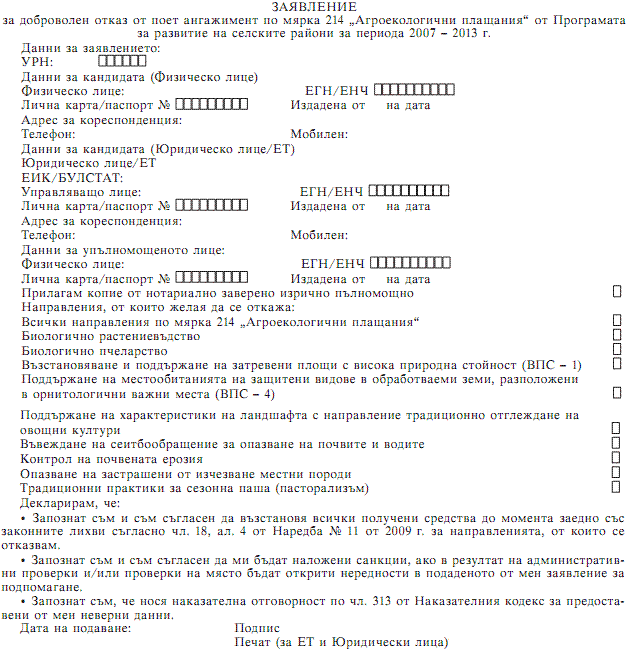                                                         към чл. 49, ал. 1                         (Предишно приложение № 6 - ДВ, бр. 23 от 2012 г.,                                                 в сила от 20.03.2012 г.,                                                 доп., бр. 24 от 2013 г.,                                                 в сила от 12.03.2013 г.)         Списък на застрашените от изчезване местни породи     1. Българско сиво говедо. 2. Родопско късорого говедо. 3. Българскамурра. 4. Каракачанска овца. 5. Копривщенска овца. 6. Сакарска овца.7. Медночервена шуменска овца. 8. Дъбенска овца. 9. Реплянска овца.10. Тетевенска овца. 11. Западностаропланинска (Брезнишка) овца. 12.Софийска(Елинпелинска) овца. 13. Средностаропланинска овца. 14.Среднородопска овца. 15. Котленска овца. 16. Странджанска овца. 17. Местнакарнобатска овца. 18. Местна старозагорска овца. 19. Свищовска овца. 20.Бяла маришка овца. 21. Вакла маришка овца. 22. Дългокосместа коза. 23.Каракачански кон. 24. Източнобългарски кон. 25. Дунавски кон. 26. Плевенскикон. 27. Източнобалканска свиня. 28. Българско родопско говедо.29. Българска бяла млечна коза. 30. Североизточна българска тънкорунна овца.31. Карнобатска тънкорунна овца. 32. Тракийска тънкорунна овца.33. Старопланински цигай. 34. Дунавска бяла свиня.Списък на землищата, в които има местообитания на зимуващи видове гъскиСписък на землищата, в които има местообитания на Царския орел (Aquila heliaca) или на Египетския лешояд (Neophron percnopterus)